                                      Межпорт 5 судейство 1й тур___________________________________________________Шапка____________________Пятый межпортальный поэтический конкурс «Остров сокровищ». Первый тур. Австралия 1. ОБЯЗАТЕЛЬНО:=================1. Задание «Бумеранг»Краткое описание заданияНужно сочинить стихотворение в соответствии с известным «принципом бумеранга», который выражается в следующем: - стихотворение начинается на какие-то слова, обозначим их А, Б и В; - между ними могут быть знаки препинания (они не считаются); - в самой первой строчке может быть и больше слов, чем три, или меньше; - стихотворение заканчивается на те же слова, но в обратном порядке, т. е. В, Б и А; - опять-таки между ними могут быть и знаки препинания (они не считаются); - опять-таки в самой последней строчке может быть и больше слов, чем три, или меньше, но считаются три последних слова текста; - сами эти слова не задаются (это произвольно, любые); - можно использовать омонимы, поскольку проверяется лишь буквенное совпадение слов, обозначенных как А, Б и В; - регистр букв (заглавные или строчные) при проверке совпадения слов, обозначенных как А, Б и В, не учитывается; - любые части речи попадают под понятие «слово», включая предлоги, местоимения, союзы и частицы. Кроме того, на «бумеранге» (в стихотворении) должен быть традиционный аборигенский точечный «рисунок», т. е. между словами А, Б, В в начале стихотворения и В, Б, А в конце стихотворения должно быть не менее шести «точек» рисунка (шесть звёзд в созвездии Южного креста на флаге Австралии). «Точки» считаются таким образом: а) знаки препинания ".", "?", "!", ";" – считаются за одну «точку» рисунка; б) знак препинания ":" – за две «точки» рисунка; в) знак препинания "..." и любые многоточия, знаки препинания "?!", "!?", "?!.", "!?.", а также все остальные знаки препинания – НЕ считаются; г) слово «точка» в любых падежных формах – считается за «три» точки сразу. Шесть или больше шести «точек» разрешено, а вот меньше нельзя.Задание формальное, т. е. соответствие заданию проверяют ведущие, а судьи по этому критерию не оценивают (автоматически 2 балла от каждого судьи в оценках по критерию «Соответствие заданию»).=== === === === === Произведение: 1-1. СимбиозЗадание: стихотворение, в котором применён «принцип бумеранга» и использован традиционный аборигенский точечный «рисунок» (см. описание задания)Оценка соответствия заданию (уже проверено): 2 балла автоматическиОценка "Техника" (от 0 до 5): 4Оценка "Художественная ценность/эмоциональный резонанс" (от 0 до 5): 4Доп. оценка "Относительно всех" (ставится не более 10 произведениям!) (+2, +1, -1 или -2): (плюс или минус) NСимбиозНаряд твой вот-вот принесут. Он, конечно, отменный! Прогон генеральный во вторник – мне кто-то сказал. Текст вымучен до хрипоты: монолог, мизансцены… Неясен финал.  Актриса, кто здесь режиссёр? Не Мотыль и не Плучек.Он в мантии, он в парике. А в партере – дозор.Без красок художник, в погонах – суфлёр и подручный.Минорный фурор.Реальность, мечты, криминал – всё однажды смешалось, И жизнь стала сценой, театром. Личиной – лицо.Из крайности в крайность бросалась. Подумаешь, шалость!Невинность глупцов.Потрёпанной шалью усталость окутала плечи…Не радует главная роль, нехорош симбиоз. Извечным вопросом – Вину признаёте? – залечатПодатливый мозг.Глашатай-судья – сценарист затуманенных судеб,Где точечно впились браслеты, законный обряд.Расслабься. Шаги в коридоре... Наверно, прибудетВот-вот твой наряд.Комментарии:Небольшие шероховатости:«жизнь стала сценой» – скороговористо немного; «подумаешшшалость».«точечно впились браслеты» – неточность – они ж вокруг.А так хорошо.=== === === === === Произведение: 1-2. Магнит на холодильникЗадание: стихотворение, в котором применён «принцип бумеранга» и использован традиционный аборигенский точечный «рисунок» (см. описание задания)Оценка соответствия заданию (уже проверено): 2 балла автоматическиОценка "Техника" (от 0 до 5): 4Оценка "Художественная ценность/эмоциональный резонанс" (от 0 до 5): 4Доп. оценка "Относительно всех" (ставится не более 10 произведениям!) (+2, +1, -1 или -2): (плюс или минус) NМагнит на холодильникМагнит на холодильник и "Привет! Встречайте, обнимайте - я приехал". В пижамах дети. В кухне - тёплый свет.На блюде - груши, шоколад, орехи."Как в школе? Как в саду? Здоров ли дед?Побреюсь и поеду поработать -Завал, аврал, управиться б к среде,И что с того, что выходной - суббота?"Она смотреть не станет в телефон. Он с ним не расстаётся даже в душе.И вроде бы родной одеколонВдруг стал так раздражающе удушлив.А ведь прошло каких-то десять лет…Казалось бы, чего им не хватает? - Своя квартира, дача, отдых в Тае.Но тот, кто всех важнее на Земле, - Что на Земле? - во всей во всей Вселенной! Так мелко врёт, проводит ночи с Леной. Она - не Лена. Больше не манит...Рассержен холодильник на магнит.Комментарии:Концовка несколько скомкана получилась.И мелкие недочёты по тексту вообще…=== === === === === Произведение: 1-3. По волнам ЭриданаЗадание: стихотворение, в котором применён «принцип бумеранга» и использован традиционный аборигенский точечный «рисунок» (см. описание задания)Оценка соответствия заданию (уже проверено): 2 балла автоматическиОценка "Техника" (от 0 до 5): 5Оценка "Художественная ценность/эмоциональный резонанс" (от 0 до 5): 4Доп. оценка "Относительно всех" (ставится не более 10 произведениям!) (+2, +1, -1 или -2): (плюс или минус) NПо волнам ЭриданаИюль заливали дожди. Неслись облака-туарегина чёрных верблюдах на юг - иссохнуть в зыбучих песках. Над нами царил Водолей. Я слушал в уютном ковчеге,как пела морзянка: тире, две точки и... шквал т.ч.к.Припомнив керманский базар, глаза закрывал, и к духанувела меня память; а там в тандыре лепёшки пеклись,восток раскалялся в углях. И так обольстительно-пряносмотрела на здешнюю хлябь цветная заморская жизнь.Настойчивый дождь возвращал к морщинам дворовой гримасы,где пудель бессовестный флирт затеял с афганской борзой.А лето варило компот, окрошку готовило с квасом,прихлопнув на лбу комара слегка загорелой рукой.Казалось, что дом-фаэтон плывёт по волнам Эридана*.Слезами сестёр Гелиад янтарно моргал светофор.Воскресный поход в зоопарк, что вентиль небесного крана,был сорван; но этот пустяк я небу не ставил в укор.И выпит был день под леща - без мулов, макак, бактрианов**.Я кран починил наконец, ты в детской повесила тюль,И вечер к восьми вызревал на кухне магрибским шафраном,пока, развязав пояса, дожди заливали июль.*В реку Эридан упал, сраженный молнией Зевса, Фаэтон;  слезы, оплакивавших его сестер,  Гелиад превратились в водах реки в янтарь. **Бактриан — двугорбый верблюдКомментарии:Странно, что «бактриан» поясняется под сносочной чертой (которую, кстати, нужно оформлять), а с «туарегами и тандыром» предлагается погуглить. ?..Обычно так делается (сносится под черту) когда автор даёт своё пояснение слову/выражению, отличное от словарного или когда в словарях имеется множество значений и автор уточняет, какое именно используется в тексте. В общем, я не поняла эту избирательность.«т.ч.к.» – м. к., не стоит разделять точками.И всё-таки «тюль –– июль» капельку расстроил. Но! даже в тему как-то расстроил, будто так и задумывалось.=== === === === === Произведение: 1-4. КассандраЗадание: стихотворение, в котором применён «принцип бумеранга» и использован традиционный аборигенский точечный «рисунок» (см. описание задания)Оценка соответствия заданию (уже проверено): 2 балла автоматическиОценка "Техника" (от 0 до 5): 2Оценка "Художественная ценность/эмоциональный резонанс" (от 0 до 5): 2Доп. оценка "Относительно всех" (ставится не более 10 произведениям!) (+2, +1, -1 или -2): (плюс или минус) NКассандраБогу, как человеку, присуща ревность,Счёты свести легко по законам жанра.Высшим плевать: царевна там, не царевна, Внешне – похуже даже иных служанок. Ветер о чём-то спорит в саду с оливой, Миг, что упущен, снова не повторится. Бог был прекрасен: в белом, в венке и с лирой, Ну же, гордись, что избрана вещей жрицей. Кажется бесконечным проклятый день, будто сломалось что-то в небесном плане. Видится в бликах солнечных на воде, как занимается пламя. Боги цепляют каждого за живое. Знает ли кто, как было на самом деле? Страшно не покоряться железной воле:Шепчет ей тьма - останешься старой девой.Люди Кассандру вновь за спиной ругают, Спорят, не понимая, чего же радиЧувствовать в бризе приторный запах гари, Видеть повсюду трупы сестёр и братьев. Тьма ей в лицо смеётся: хорош расклад? Думала, ты особенная такая? Только она незыблема, как скала, время её обтекает.После аэд украсит легенду лишним, Он, сочиняя, в мыслях ничем не скован:В спорах с богами сыщешь ли победивших, Если игра ведётся по их законам?Вымысел с правдой попросту в кучу свален,Может, кого подобный финал устроит. Тысячу лет спустя по пустым бульварам Так же она идёт, как по древней Трое. Можно гадать по звёздам и верить в рок, можно искать ответы в случайных блогах,Только свободным хочется быть порой и человеку, как богу.Комментарии:Из ста с лишним конкурсных произведений данный текст показался одним из самых неудачных, оставил какой-то неприятный осадок.Кассандра – неоднозначная, противоречивая и крайне трудная для изображения фигура древнегреческой мифологии, литературы. До нас дошло из древности несколько Кассандр и несколько десятков историй с её участием. И если уж автор решился взяться за эту наисложнейшую тему, стоило быть предельно аккуратным во всём и со всем: и с фактологическим набором, и с чёткостью, ясностью донесения идеи, мысли, и с языком, выбором художественно-изобразительных средств, а главное с культурно-историческим и мифо-литературным пластом.Далее, из текста становится ясно, что нам представлена Кассандра-пророчица из киклических песен и поэм более поздних поэтов.Две первых строки:«Богу, как человеку, присуща ревность,Счёты свести легко по законам жанра»С такой формулировкой можно подумать, что Аполлон отомстил Кассандре из ревности. Но это не так. «Внешне – похуже даже иных служанок» – туманная фраза. Что имеется в виду? Некрасивая, дурнушка? – опять же не так – везде и у всех, начиная с фольклора, народного эпоса и заканчивая позднейшими римскими переработками, Кассандра красавица. Одевалась как простолюдинка, неряха, грязнуля, неопрятная? – специально полезла освежить в памяти, посмотрела исторические статьи, мифологию, Гомера, Филострата, Квинта, Еврипида, Плутарха (остальных уже не стала) – ни у кого ничего подобного. Поэтому, я в недоумении – чувствую, что автор вкладывал во фразу что-то негативное, но что?..«Бог был прекрасен: в белом, в венке и с лирой, » – забавная фраза. Аполлон – символ красоты, самое совершенное, великолепное создание мужеска пола среди смертных и бессмертных – прекрасен, конечно.«Ну же, гордись, что избрана вещей жрицей» – во-первых, лексика и интонация как-то мало подходящая богу поэзии; во-вторых – амфиболия: то ли Кассандра избрана быть вещей жрицей, то ли некая вещая жрица избрала её?; в-третьих – она не была жрицей; в четвёртых: не избрана, а Аполлон наделил её даром ясновидения в плату за любовь, которую она ему обещала – потребовала «деньги» вперёд, а получив, от «предоставления услуг» отказалась. Разумеется, такой дерзости боги смертным не прощали.«После аэд украсит легенду лишним, » – самый знаменитый аэд, конечно, Гомер. И он-то как раз передал образ Кассандры почти таким, каким он был в устной народной мифологии: девушка была «чересчур умна», умом превосходила мужей, говорила умные речи – а умная женщина в античности считалась дурочкой, «проклятой умом». Она не была провидицей. Провидицу и пророчицу из неё сделали киклики. Именно о Кассандре кикликов автор и рассказывает, так зачем же упоминать аэда?«Тысячу лет спустя по пустым бульварам Так же она идёт, как по древней Трое»Троянская война, время жизни Кассандры примерно 1300–1200 лет до н. э. «Тысячу лет спустя» – где-то третий век до н. э. О чём здесь говорится? – Кассандра не была убита, не была съедена зверями, получила бессмертие? Или реинкарнация. По какому городу идёт она? Во-первых, почему автор не даёт название? Во-вторых, если читатель должен догадаться сам, то это какой-то известный древний город. Я погуглила, нашла два более менее подходящих по теме: Вавилон – В 324 году до н. э. его завоевал Александр Македонский, и Карфаген, правда, разрушен он был чуть позже в 146 и римлянами, но близко. И Карфаген более подходит, «идёт» «по пустым». Сквозь улыбку вопрос – «Кассандра идёт по бульварам Карфагена» – «так же» – это как же? На двух ногах? Дурнушкой похуже служанки? Как она ходила по древней (а какая ещё есть?) Трое?.. По пустым (обезлюдившим) троянским улицам она не ходила никогда.  Откуда бульвары в доисторическом Карфагене? да и в любом городе древнего мира, если слово в значении улицы вошло в обиход из французского только в XVI веке?Зачем автор вообще пустился пересказывать сюжет мифа, да ещё не пойми какого из них, да ещё с какими-то неточностями, придумками, меняя облик и интеллект Кассандры – из умной красавицы превращая в не пойми что «похуже даже иных служанок», засылать её реинкарнировавшую на пустые бульвары Карфагена? Зачем это всё было – чтобы показать, что события запрограммированы, что есть Судьба, Рок? – и отсюда вывести финальное «свободным хочется быть порой и человеку, как богу»?Не знаю… Боги – отнюдь не свободны – вспомним Крона, которому было предсказано быть свергнутым собственным сыном – судьба – и она свершилась; войны с титанами и чудовищами. А страсти? – «кто обуреваем страстями, тот раб страстей своих». Какая свобода? Зевс даже налево похаживал втихаря – Геры боялся.В общем, текст изобилует странностями, и язык оставляет желать лучшего.Хотела поставить «– 1», но не стала – может, это только мои личные эмоции, может, я где-то что-то не правильно поняла?=== === === === === Произведение: 1-5. Проси не меняЗадание: стихотворение, в котором применён «принцип бумеранга» и использован традиционный аборигенский точечный «рисунок» (см. описание задания)Оценка соответствия заданию (уже проверено): 2 балла автоматическиОценка "Техника" (от 0 до 5): 3Оценка "Художественная ценность/эмоциональный резонанс" (от 0 до 5): 2Доп. оценка "Относительно всех" (ставится не более 10 произведениям!) (+2, +1, -1 или -2): (плюс или минус) NПроси не меняМеня не проси дать анализ превратностей,Причин, почему что-то в жизни не так.Живу по теории невероятностей.Ещё не открыта? Так это - пустяк.Открыта, закрыта - какое значениеВ обыденной практике могут иметьТеории, очередные учения?Какое-то могут. Не ныне, так впредь.Теории всё объяснят. Но на практикеПовсюду немыслимо много чудес.Не где-то в другой, неизвестной галактике,А прямо за окнами, рядышком, здесь.Примеры? Пожалуйста. Мир - что паноптикум.И радуга впишется в этот аспект.Оставим на совести физиков-оптиковРефракцию, кванты, фотоны и спектр.О радости жить - попроси - без премудростейРассказывать буду, не хватит и дня...А хочешь стенаний и жалоб на трудности,О поисках смысла - проси не меня.Комментарии:=== === === === === Произведение: 1-6. Homo SapiensЗадание: стихотворение, в котором применён «принцип бумеранга» и использован традиционный аборигенский точечный «рисунок» (см. описание задания)Оценка соответствия заданию (уже проверено): 2 балла автоматическиОценка "Техника" (от 0 до 5): 3Оценка "Художественная ценность/эмоциональный резонанс" (от 0 до 5): 3Доп. оценка "Относительно всех" (ставится не более 10 произведениям!) (+2, +1, -1 или -2): (плюс или минус) NHomo SapiensКто-то где-то как-то с кем-тоНе учёл высоких темпов,Упустил важнейший фактор,Потерял в запарке суть:Стало шляться слишком многоHomo Sapiens под Богом.Знать, была система с багом,И обратно не вернутьНашу численность. Напротив -Стал наш мир, как банка шпрот, иПроисходит в результатеу людей всеобщий стресс.Тщетно ждём скачок прогресса,Только наши интересыВ плоскостях лежат различныхИ давно пошли в разрезС интересами планеты.Кто-то с кем-то бьётся где-то,Принимая муки ада,Превращая Землю в ад,А Господь усердно сеетГомофобов, фарисеевЛесбиянок, геев, гоев.Ищем, кто же виноватВ размножении народа?!С кем-то как-то где-то кто-то…Комментарии:=== === === === === Произведение: 1-7. ТабуЗадание: стихотворение, в котором применён «принцип бумеранга» и использован традиционный аборигенский точечный «рисунок» (см. описание задания)Оценка соответствия заданию (уже проверено): 2 балла автоматическиОценка "Техника" (от 0 до 5): 2Оценка "Художественная ценность/эмоциональный резонанс" (от 0 до 5): 2Доп. оценка "Относительно всех" (ставится не более 10 произведениям!) (+2, +1, -1 или -2): (плюс или минус) NТабуЗабуду навсегда! Надеюсь…Пора спуститься с облаков:Не принимать за звук шагов Сухих осенних листьев шелест,Не слышать в каждом вздохе ветра,Меня зовущий, голос твой.На всё, что связано с тобой,Отныне наложить запреты.Не стоит ждать, что ты вернёшься,Когда сама сжигала мост.Пора, как ящерица хвост,Любви прошедшей сбросить ношу.Пройдёт, переболит, а раныЗатянет время. И с умаЯ не сойду, когда зима Придёт, как водится, нежданно.Котенок рыженький – приблуда,Немного больше воробья,Согреет сердце. А тебя,Надеюсь, навсегда забуду.Комментарии:Что-то не то с пунктуацией. С самой первой строки: «Забуду навсегда!» какое-то неуместное, неестественное восклицание. И следом «Надеюсь…» – многоточие говорит о паузе неуверенности, раздумье. Просто через зпт, с тчк на конце было бы вполне нормально. Дальше, двоеточие не надо – лучше зпт. «Сухих осенних» – достаточно одного прилагательного.«Не слышать в каждом вздохе ветра,Меня зовущий, голос твой» – запятых не надо.«На всё, что связано с тобой,Отныне наложить запреты» – официально-деловой, канцелярский стиль.«Пора, как ящерица хвост,Любви прошедшей сбросить ношу» – фактологические ошибки. Ноша – груз не принадлежащий телу – сумка, рюкзак, вязанка хвороста. Ношу можно сбросить, как вьючный мул, или рабочий слон. А «как ящерица хвост» – руку или ногу, и то ни как ящерица, ибо не вырастет. И ещё, аутотомия – это не сбрасывание, наподобие сезонного сбрасывания змеями кожи, а отбрасывание во время смертельной опасности, действие, на которое животное решается только в самых крайних случаях в самый последний момент, ибо такую «операцию» природа позволяет проделать лишь один раз в жизни. Вновь отросший хвост ящерка отбросить не может. И получается, что сравнение, которое призвано украсить текст, сделать более выразительным, более художественным, в данном случае наоборот, всё испортило.Та же фактологическая неточность и в последней строфе: «приблуда» – значит, сам пришёл, а в том возрасте, когда котята ходят, они уже намного больше воробья. Но главное даже не в этой ошибке (можем принять за фигуру речи, за гиперболу), а в абсолютной ненужности данного сравнения. Основная мысль ведь – котёнок согреет сердце – и для чего тут это уточнение, насколько он больше воробья?=== === === === === Произведение: 1-8. Человек мой дорогойЗадание: стихотворение, в котором применён «принцип бумеранга» и использован традиционный аборигенский точечный «рисунок» (см. описание задания)Оценка соответствия заданию (уже проверено): 2 балла автоматическиОценка "Техника" (от 0 до 5): 3Оценка "Художественная ценность/эмоциональный резонанс" (от 0 до 5): 3Доп. оценка "Относительно всех" (ставится не более 10 произведениям!) (+2, +1, -1 или -2): (плюс или минус) NЧеловек мой дорогойДорогой мой человек,Приходи, ты очень нужен!Тают свечи, стынет ужин,Замедляет время бег.Бредит вечер тишиной...,Ссора наша так нелепа.Дождик летний смоет слепоВсё горчащее на дно.Обострён донельзя слух,Верю – вот калитка скрипнет,Тихо скажешь: – Здравствуй, рыбка, –Стиснешь – перехватит дух.Затянуло небо мгой,Лунный свет истаял в лужах.Приходи, ты очень нужен,Человек мой дорогой.Комментарии:=== === === === === Произведение: 1-9. Пишу тебеЗадание: стихотворение, в котором применён «принцип бумеранга» и использован традиционный аборигенский точечный «рисунок» (см. описание задания)Оценка соответствия заданию (уже проверено): 2 балла автоматическиОценка "Техника" (от 0 до 5): 4Оценка "Художественная ценность/эмоциональный резонанс" (от 0 до 5): 4Доп. оценка "Относительно всех" (ставится не более 10 произведениям!) (+2, +1, -1 или -2): (плюс или минус) +1Пишу тебеПишу тебе письмо, не требуя ответа, пишу про гололёд и цены на тепло, про то, как ночь длинна и как тиха планета, пока мой плоский мир снегами замело. Из-под руки текут на белую бумагунеровным ручейком нескладные слова, слова, что вслух сказать мне не найти отваги, что тлеют и дымят, как мокрые дрова. Я положу в конверт: безоблачное небо, ночную тишину и тиканье часов, сомнения свои и запах свежих щепок, холодный дух воды, морозный хруст шагов. Бежит на убыль ночь, идут на службу люди,и солнца свет ползёт к ночному рубежу.Я знаю - нет тебя, и никогда не будет. Но смыслу вопреки, письмо тебе пишу.Комментарии:«слова, что вслух сказать мне не найти отваги,» – неловко построена фраза. Если тире после «сказать»?.. Нет, м. к., лучше подработать. Тем паче, в следующей строке опять «что».=== === === === === Произведение: 1-10. Лирика-рекаЗадание: стихотворение, в котором применён «принцип бумеранга» и использован традиционный аборигенский точечный «рисунок» (см. описание задания)Оценка соответствия заданию (уже проверено): 2 балла автоматическиОценка "Техника" (от 0 до 5): 3Оценка "Художественная ценность/эмоциональный резонанс" (от 0 до 5): 3Доп. оценка "Относительно всех" (ставится не более 10 произведениям!) (+2, +1, -1 или -2): (плюс или минус) NЛирика-рекаРека ли лирика? – Вьётся в стихии слов.Речами-бликамивдаль унесло весло!Роман вдруг прозою…Точка (не три) в конце:«Давай, по-взрослому.Только не надо сцен…А слёзы – лирика.Скроются в облаках».На строках призвуки:«Лирика ли река?»Комментарии:=== === === === === Произведение: 1-11. Смерти нет…Задание: стихотворение, в котором применён «принцип бумеранга» и использован традиционный аборигенский точечный «рисунок» (см. описание задания)Оценка соответствия заданию (уже проверено): 2 балла автоматическиОценка "Техника" (от 0 до 5): 4Оценка "Художественная ценность/эмоциональный резонанс" (от 0 до 5): 4Доп. оценка "Относительно всех" (ставится не более 10 произведениям!) (+2, +1, -1 или -2): (плюс или минус) NСмерти нет…Нет смерти, пойми. Это что-то другое за гранью.Но только отсюда не виден иной горизонт…Ты помнишь? Окно, подоконник с атласной геранью,И дождь. В первой капле он кажется чьей-то слезой.Закат, отразившись от брюха беременной тучи,Ныряет поспешно в морскую тугую волну.И ливень, родившись, разбуженным громом озвучен.Но только тебе бы услышать сейчас тишину.Я вижу, как тяжко подняться намокшим ресницам,И вымолвить тихо губам непослушным: «Спаси…»Ты здесь или там? Нереальность дрожит и двоится.Безмолвно молю – для тебя,  для себя  ль – только сил:Дойти, дотерпеть… Додержать до прощального вздохаЛадонь, на которой – не дождь, не слеза – белый снег…Мучительно гаснет, тускнеет последняя крохаЗаката – в глазах,  в занавешенном  горем  окне.Закончен твой плен. И душа разрывает оковы.Неслышимый выдох  в слепящем холодном огне…Лишь памяти свет зажигается снова и снова,Дорогу твою освещая:  пойми, смерти нет…Комментарии:«атласная герань» – мне не очень (да и вообще герань)«И дождь. В первой капле он кажется чьей-то слезой» – хорошо.«брюхо» с «беременностью» – у меня как-то не сочетаются – неприятно мне от такого словосочетания, пусть даже это и не о женщине и не о самке животного, всё равно… «Обрюхатил» – резко отрицательные ассоциации.=== === === === === Произведение: 1-12. SOSЗадание: стихотворение, в котором применён «принцип бумеранга» и использован традиционный аборигенский точечный «рисунок» (см. описание задания)Оценка соответствия заданию (уже проверено): 2 балла автоматическиОценка "Техника" (от 0 до 5): 4Оценка "Художественная ценность/эмоциональный резонанс" (от 0 до 5): 3Доп. оценка "Относительно всех" (ставится не более 10 произведениям!) (+2, +1, -1 или -2): (плюс или минус) NSOSМетёт пятидесятая зима.Прошу прощенья за неровный почерк,Как след в сугробах: несколько цепочекДа строчек узелкового письма.Мне выпал снег. Засыпал он дома,Налип на провода - так обесточь их!Узор трёх точек, трёх тире, трёх точек -Теперь моя любимая тесьма.Но всё пройдёт, довольно жалких бредней,Пора оставить пуховик в передней -И лёд другой, и снег уже не тот, -Не помнить первой, не признать последней,В любой мороз быть совершенно летней.Зима пятидесятая метёт.Комментарии:=== === === === === Произведение: 1-13. *** («Замедлю шаг. Я – белый дым...»)Задание: стихотворение, в котором применён «принцип бумеранга» и использован традиционный аборигенский точечный «рисунок» (см. описание задания)Оценка соответствия заданию (уже проверено): 2 балла автоматическиОценка "Техника" (от 0 до 5): 3Оценка "Художественная ценность/эмоциональный резонанс" (от 0 до 5): 3Доп. оценка "Относительно всех" (ставится не более 10 произведениям!) (+2, +1, -1 или -2): (плюс или минус) N* * *Замедлю шаг. Я – белый дым,Ко мне строка приходит реже.Так реку сковывают льды,Так свет сквозь ставни еле брезжит. Так улетает в небо шар – Ещё чуть-чуть, и станет точкой. Так рвётся к облаку душа,Презрев земную оболочку.Так инок, стоя на мосту,Устав нести свои вериги,Предощущает пустотуИ немоту закрытой книги.Он, отрешённый от забот,Сойдя с начертанной орбиты,Себя увидит через годСовсем никчемным и забытым.Где, от беспамятства устав,Неприхотлив, не привередлив,Шагнёт с незримого моста…Очнувшись вдруг, я шаг замедлю.Комментарии:=== === === === === 2. Задание «Слова-антиподы»Краткое описание заданияУчастнику нужно сочинить стихотворение, в котором будет хотя бы три пары слов-антиподов, т. е. слов, абсолютно противоположных по значению (не обязательно рядом друг с другом по тексту). Слова одной пары обязательно должны быть одной и той же части речи (но разные пары слов-антиподов могут быть разными частями речи). К примеру, быстрый-медленный, низко-высоко, свет-тьма – подходят, а вот быстро-медленный, низкий-высота, светлеть-тьма – уже не подходят, поскольку здесь разные части речи по самим парам. Если участник сомневается в том, является ли какая-то пара антиподами, то можно заранее спросить у ведущих. К примеру, боль-смех – не являются антиподами, хотя и в чём-то противоположны, а вот плач-смех – это, конечно, антиподы (антонимы). В общем случае, антиподы – это антонимы. Однако не все антонимы (как грамматическое определение) будут считаться антиподами. Разрешены антонимы следующих грамматических групп (по типу выражаемых понятий и антонимических отношений): * контрадикторные корреляты – такие противоположности, которые взаимно дополняют друг друга до целого, без переходных звеньев; они находятся в отношении привативной оппозиции (яркого и явного противопоставления). Примеры: плохой — хороший, ложь — истина, живой — мёртвый, добро — зло. * контрарные корреляты – антонимы, выражающие полярные противоположности внутри одной сущности при наличии переходных звеньев — внутренней градации; они находятся в отношении градуальной оппозиции. Примеры: чёрный (— серый —) белый, старый (— пожилой — средних лет —) молодой, большой (— средний —) маленький. * векторные корреляты – антонимы, выражающие разную (противоположную) направленность действий, признаков, общественных явлений и т. д. Примеры: войти — выйти, спуститься — подняться, зажечь — потушить, революция — контрреволюция. Так называемые «прагматические» антонимы, т. е. слова, которые регулярно противопоставляются в практике их употребления, в контекстах (примеры: душа — тело, ум — сердце, муж — жена) – не будут засчитываться как антиподы, поскольку явного противоположного значения слов у пары нет. Вот «умный – глупый», «умница – дурак» – это действительно антиподы, а «ум – сердце» – нет. Нужно учитывать, что далеко не все слова в русском языке имеют свою антиподную пару.Задание формальное, т. е. соответствие заданию проверяют ведущие, а судьи по этому критерию не оценивают (автоматически 2 балла от каждого судьи в оценках по критерию «Соответствие заданию»).=== === === === === Произведение: 2-1. МихаиловоЗадание: стихотворение, в котором использованы хотя бы три пары слов-антиподов, т. е. слов, абсолютно противоположных по значению (не обязательно рядом друг с другом по тексту)Использованные слова-антиподы: вечность-срок, свет-тьму, рай-ад, чёрен-белОценка соответствия заданию (уже проверено): 2 балла автоматическиОценка "Техника" (от 0 до 5): 2Оценка "Художественная ценность/эмоциональный резонанс" (от 0 до 5): 2Доп. оценка "Относительно всех" (ставится не более 10 произведениям!) (+2, +1, -1 или -2): (плюс или минус) NМихаиловоК Михаилу приходил Михаил.Михаилу Михаил говорил:"Вечность кончилась, покаяться срок.Почему же ты жену не берёг?На амбиции, на медь разменял.А она просила слёзно меня,Чтобы я тебя пустил во врата,Чтобы в свет с тобой пошла даже та,Соблазнившая безумной тоской,Разделившая посмертный покой».Михаилу Михаил отвечал:"А тебе, архангел, что за печаль?Пусть не венчана, Елена – жена,А другая, верь не верь, - не нужна.Нет меня для прочих не-Маргарит».Михаил вздыхал: «Душа не болит?А чего орал во сне в свет и тьму:"Тася, грей скорей воды, я тонуВ чёрном холоде замёрзших чернил!Тася, - скальпель, Тася, - опий". Забыл?А для Таси строят дом у ворот.Не покоится, в безвременье ждёт:Без тебя ни в рай, ни в ад, как в плену.Бог послал тебе спасенье - жену"."Искусили, - простонал Михаил, -Совесть знает то, что разум укрыл:Нет покоя, есть прозрения страх:Память ждёт на Воробьевых горах,Недосказанность грустит на Тверской,И на кладбище - "Голгофа" с доской.Жёны-ангелы (и чёрен, и бел):Тасю - предал, Лену - нет, не успел".Комментарии:=== === === === === Произведение: 2-2. КрестЗадание: стихотворение, в котором использованы хотя бы три пары слов-антиподов, т. е. слов, абсолютно противоположных по значению (не обязательно рядом друг с другом по тексту)Использованные слова-антиподы: яркий-бледной, день-ночь, легко-тяжелоОценка соответствия заданию (уже проверено): 2 балла автоматическиОценка "Техника" (от 0 до 5): 2Оценка "Художественная ценность/эмоциональный резонанс" (от 0 до 5): 2Доп. оценка "Относительно всех" (ставится не более 10 произведениям!) (+2, +1, -1 или -2): (плюс или минус) NКрестНе привыкнуть нам близких терять.Тяжело. Ни до срока, ни в срок.Только время не всклочится вспять,Мне глаза бередит бугорок. На Земле яркий солнечный день,      А в груди беспроглядная ночь. В небе шляпа луны набекрень,Взгляды звёздные хмуры. Невмочь.Горизонт, передёрнутый вкривь,Бледной линией тянется вкось.   Песню мает акын – не фальшив(Чересчур подставных развелось).Во степи, где лоснится ковыль,Вижу вовсе не редкостный квест:Где легко будоражится пыль,  Одинокий красуется крест.Комментарии:Текст, начинающийся с банальности, неуклюже исполнен, а местами просто нелепо: «глаза бередит бугорок»; «Горизонт, передёрнутый вкривь»; «красуется крест». Стилистическая и лексическая мешанина: «невмочь, акын, квест, … фальшив».Возможно, это только моё восприятие, но когда читаю такую лексико-синтаксическую конструкцию: «Вижу вовсе не редкостный квест» – мне не хочется присваивать текст и вчитываться в него ещё и ещё.=== === === === === Произведение: 2-3. ДронтЗадание: стихотворение, в котором использованы хотя бы три пары слов-антиподов, т. е. слов, абсолютно противоположных по значению (не обязательно рядом друг с другом по тексту)Использованные слова-антиподы: огонь-вода, плен-свобода, жертва-хищник, единственный-многиеОценка соответствия заданию (уже проверено): 2 балла автоматическиОценка "Техника" (от 0 до 5): 3Оценка "Художественная ценность/эмоциональный резонанс" (от 0 до 5): 2Доп. оценка "Относительно всех" (ставится не более 10 произведениям!) (+2, +1, -1 или -2): (плюс или минус) NДронтМир делится на хищников и жертв,На саблезубых или брюхоногих,Ты думаешь: единственный из многих,А на поверку – просто круглый червь. Мир делится на хищников и жертв,А кто не приспособился – погиб,Просты законы матушки-природы,Сужает время ареал свободы:Крылатым – небо, жабам – бочаги,А кто не приспособился – погиб.Иные выпадают из гнезда –В короткий миг предутренней денницы – Забывчивые дронтовые птицы,Которым чужды небо и вода.Иные выпадают из гнезда,Им тесен круг очажного огня,Фарфоровых уютных чаепитий;В плену неосязаемых наитийОни обречены на злобу дня.Но тесен круг очажного огня:Убогость затрапезного житья,Пробег по кем-то заданной орбите, Ненужность и нелепица открытий –Сбежать бы  в чужедальние края…Нарушить ход инертного житья!Не смевшие уплыть или взлететь,Нырнуть поглубже – захлебнуться небом,Они умрут – зубастым на потребу.Крылатым – небо, прочим – злая твердь.…не смевшие уплыть или взлететь.Комментарии:=== === === === === Произведение: 2-4. ИнквизицияЗадание: стихотворение, в котором использованы хотя бы три пары слов-антиподов, т. е. слов, абсолютно противоположных по значению (не обязательно рядом друг с другом по тексту)Использованные слова-антиподы: взлететь-упасть, жги-гаси, за правым-за левымОценка соответствия заданию (уже проверено): 2 балла автоматическиОценка "Техника" (от 0 до 5): 4Оценка "Художественная ценность/эмоциональный резонанс" (от 0 до 5): 3Доп. оценка "Относительно всех" (ставится не более 10 произведениям!) (+2, +1, -1 или -2): (плюс или минус) NИнквизицияЧто же, режь побольнее тупым ножом,раскаленным для верности докрасна.Каждый сразу взобрался на свой рожон,так какого нам надо еще рожна?   Каждый раньше другого спешил взлететь,чтоб запомнить точнее, куда упасть,каждый плел для другого покрепче сеть,уверяя, что это всего лишь снасть.Каждый думал, что нервы другого – сталь,проверяя зубилом и кислотой,каждый чаще себе говорил «ужаль»вместо нужного в этот момент «постой».Я сдаюсь, я уже уронил свой щит,мне не надо победы любой ценой.Что же, радуйся, смейся, рукоплещии твори инквизицию надо мной.Что же, жги и гаси подо мной костер,продлевая мучения еретика,мой хранитель давно уж не так шустер,чтоб с твоим состязаться наверняка.Если я на все сто и уверен в чём,то не в том, что где надо они хранят:  мой, наверно, за правым твоим плечом,ну а твой – не за левым ли у меня?Комментарии:«уж не так шустер» – не легло мне.«продлевая мучения еретика» – лишний слог – может, «мученья»? правда, что хиатус «ияе», что «ньяе» не очень эвфонически звучат.И совсем пропала «лёгкость создания» в последнем полустрофии – заставил конструкцию насильно сконструироваться.=== === === === === Произведение: 2-5. Так и плывём…Задание: стихотворение, в котором использованы хотя бы три пары слов-антиподов, т. е. слов, абсолютно противоположных по значению (не обязательно рядом друг с другом по тексту)Использованные слова-антиподы: темно-светло, зиму-лето, впадаем-выпадаем, небосвод-земель, земель-море, вода-земель, закат-рассвет, мимолётно-вечноОценка соответствия заданию (уже проверено): 2 балла автоматическиОценка "Техника" (от 0 до 5): 4Оценка "Художественная ценность/эмоциональный резонанс" (от 0 до 5): 3Доп. оценка "Относительно всех" (ставится не более 10 произведениям!) (+2, +1, -1 или -2): (плюс или минус) NТак и плывём…Так и плывём, с «Титаником» не споря:Вода темна, и в небесах темно.Впадаем в зиму, выпадаем в море.На горизонте белое пятноСкользит навстречу жирным Моби Диком, Не задевая крайности земель.А небосвод снежинками утыкан,Как будто он – рождественская ель.Но память в лето смотрит беззаботно,Закат встречая, ищет в нём рассвет. Струится танго вечно, мимолётно,И белой чайкой воспаряет Кейт  В потоках, где весна вовсю хлопочет.Так и плывём истории назло:Кэп тонко шутит, публика хохочет,Вода светла. И в небесах светло.Комментарии:=== === === === === Произведение: 2-6. *** («Встанешь утром заполошен и лохмат...»)Задание: стихотворение, в котором использованы хотя бы три пары слов-антиподов, т. е. слов, абсолютно противоположных по значению (не обязательно рядом друг с другом по тексту)Использованные слова-антиподы: чёрные-белым, тьмой-свет, дольний-горнийОценка соответствия заданию (уже проверено): 2 балла автоматическиОценка "Техника" (от 0 до 5): 3Оценка "Художественная ценность/эмоциональный резонанс" (от 0 до 5): 2Доп. оценка "Относительно всех" (ставится не более 10 произведениям!) (+2, +1, -1 или -2): (плюс или минус) N* * *Встанешь утром заполошен и лохмат,Запахнёшь себя в бамбуковый халат,Шторы чёрные раздвинешь, тьмой объят -Белым светом, ярким снегом полон сад.Сад, застывший на морозе, на горе,Полон вспышками кровавых снегирей.Снег поёт, звенит на утренней зареПод ногами, в храм идущих, звонарей.Мимо сада, мимо дома, вдоль окна.Расступается над ними тишина,Расступается упруга и нежна.Белым светом, ярким снегом жизнь полна.Нет ни смутных бед, ни сумеречных тщет.Жизни стоек и бессмертен сухоцвет. Дольний мир земной пронзает горний свет -Свету белому конца и края нет.Комментарии:=== === === === === Произведение: 2-7. ПожарЗадание: стихотворение, в котором использованы хотя бы три пары слов-антиподов, т. е. слов, абсолютно противоположных по значению (не обязательно рядом друг с другом по тексту)Использованные слова-антиподы: день-ночи, стар-млад, ложь-правдаОценка соответствия заданию (уже проверено): 2 балла автоматическиОценка "Техника" (от 0 до 5): 4Оценка "Художественная ценность/эмоциональный резонанс" (от 0 до 5): 4Доп. оценка "Относительно всех" (ставится не более 10 произведениям!) (+2, +1, -1 или -2): (плюс или минус) +1ПожарОбычный день. Невзрачная толпа – творение зашоренного века –несла в себе, угрюма и слепа, безликость, запорошенную снегом.В проезде над приземистой избой,занявшей столь заманчивые сотки,взметнулось пламя рыжею стеной,высвобождая землю для высотки.Под гнётом тяжким тысячи скорбейстоит хозяйка дома одиноко...Преображаясь из толпы в людей,с ней горожане обращались к Богу.Не зная даже имени её,и стар, и млад, забывшие о страхе,спасали в доме, зáлитом огнём,нехитрый скарб и стопки фотографий.Усталый город, вставший на ночлег,в подлунном мире кроток и не слышен.И ложь, и правда про бездушный век –в ночи над освещённым пепелищем.Комментарии:«рыжею» – единственное слово с устаревшей флексией на весь текст – не очень мне. Может, «пламя рыжее стеной», или ещё как-то. Режет ухо и глаз (мои, разумеется).=== === === === === Произведение: 2-8. второй метрономЗадание: стихотворение, в котором использованы хотя бы три пары слов-антиподов, т. е. слов, абсолютно противоположных по значению (не обязательно рядом друг с другом по тексту)Использованные слова-антиподы: рассвет-закат, быстрые-медленный, война-мирОценка соответствия заданию (уже проверено): 2 балла автоматическиОценка "Техника" (от 0 до 5): 4Оценка "Художественная ценность/эмоциональный резонанс" (от 0 до 5): 3Доп. оценка "Относительно всех" (ставится не более 10 произведениям!) (+2, +1, -1 или -2): (плюс или минус) Nвторой метроном     хроники ангела. Ленинград, 27.01.1941холодно мне. обморожен рассвет –  солнце-буржуйка, видать, экономит. всюду скелеты последних газет, нет сантиментов, но есть метрономы:быстрые ритмы – бегите в метро! медленный ход – можно выйти на Невский.город – стеклянен, безмолвен, суров,  поговорить бы о Боге – да не с кем. вьётся резинкой немая Нева, соединяет моря-рукавицы.дети без варежек ждут волшебства, лепят для плюшевых мишек гробницы.их пальтеца на граните лежат, рядом салазки, как лодки Харона,дети уходят.  причалил закат: снова фугасы, опять метрономы… вместо крестов – перекрёстки дорог, вместо гробов – ледяные сугробы.  всадник Война изощрённо жесток – мир исхудал в пепелище багровом.   мне улететь бы. но ветер несёт Зимнего крики, Исакия стоны.  я оставляю вам сердце своё, пусть оно будет вторым метрономом…Комментарии:=== === === === === Произведение: 2-9. У калиткиЗадание: стихотворение, в котором использованы хотя бы три пары слов-антиподов, т. е. слов, абсолютно противоположных по значению (не обязательно рядом друг с другом по тексту)Использованные слова-антиподы: низко-высоко, жизнь-смерть, мглу-светОценка соответствия заданию (уже проверено): 2 балла автоматическиОценка "Техника" (от 0 до 5): 5Оценка "Художественная ценность/эмоциональный резонанс" (от 0 до 5): 4Доп. оценка "Относительно всех" (ставится не более 10 произведениям!) (+2, +1, -1 или -2): (плюс или минус) +1У калиткиПостоим недолго у калитки,за которой вёрсты  пустоты.Сонный крестовик на тонкой нитке в паутину кутает кусты.Низко над землёй летает ворон,высоко – гнездятся облака. Жизнь – река, вдоль берега которой  ходит смерть в обличье рыбака. Ветер вымер, высохший орешник комарьём и мошками отпет. Будет час, когда пырей нездешний через мглу проклюнется на свет,заплетёт окрестные долины.И растает в памяти людскойэтот хутор с песней тополиной, вечным бездорожьем и тоской.Сгинет всё: и кладбище, и пашни,и заросший тиной водоём.Постоим, покурим.День вчерашнийдобрым тихим словом помянём.Комментарии:Хороший стих. Звукопись прекрасная; слог, чувство языка. Но самое главное – гармонично. А если есть лингвистическая гармония, ценность текста не отрицаема, вне зависимости от чьих бы то ни было «нра – не нра». Поэтому высшая за технику.Ничего не буду больше говорить, только по финальной строке. «добрым тихим» – уж если оставлять, я бы переставила: «тихим добрым» – звучит лучше и «доброе» ближе к «слову»; а вообще, оставила бы только «добрым» – «тихий» сюда не надо, и вообще одного определения достаточно, на мой скромный. Возможно даже не стала бы восполнять метрическую нехватку, на строчку увеличила разбивку:Постоим, покурим.День вчерашнийдобрым словом помянём.=== === === === === Произведение: 2-10. СоветЗадание: стихотворение, в котором использованы хотя бы три пары слов-антиподов, т. е. слов, абсолютно противоположных по значению (не обязательно рядом друг с другом по тексту)Использованные слова-антиподы: шум-тишина, война-мир, потухший-горящимОценка соответствия заданию (уже проверено): 2 балла автоматическиОценка "Техника" (от 0 до 5): 3Оценка "Художественная ценность/эмоциональный резонанс" (от 0 до 5): 3Доп. оценка "Относительно всех" (ставится не более 10 произведениям!) (+2, +1, -1 или -2): (плюс или минус) NСоветДостанет шум – поманит тишина,А в тишине так пошуметь охота!Порою разгорается война,Чтоб растрясти семейное болото.А после жарких действий боевыхНастанет мир. Пусть даже он на грани,Дерзайте! Вы останетесь в живых.А взор потухший вновь горящим станет.И вот тогда момент ловить пора,Чтоб от души заняться парным спортом.Пусть в спальне продолжается игра,Любой семейный разрешите спор там.Комментарии:=== === === === === Произведение: 2-11. Вечерние зориЗадание: стихотворение, в котором использованы хотя бы три пары слов-антиподов, т. е. слов, абсолютно противоположных по значению (не обязательно рядом друг с другом по тексту)Использованные слова-антиподы: зло-добро, чаще-реже, гладкой-шершавые, чёрном-беломОценка соответствия заданию (уже проверено): 2 балла автоматическиОценка "Техника" (от 0 до 5): 3Оценка "Художественная ценность/эмоциональный резонанс" (от 0 до 5): 3Доп. оценка "Относительно всех" (ставится не более 10 произведениям!) (+2, +1, -1 или -2): (плюс или минус) NВечерние зориЛегко забывая, что все не бессмертны,Мы чувства как вещи могли отложить.Под грифом «не срочно» лежали конвертыВ сгораемом сейфе с названием Жизнь.С годами притихли, замедлились мысли,Про зло и добро разумеем уже.А письма? Всё там же. «И ныне, и присно...».И это до боли знакомый сюжет.Мелькают минуты, как молнии, мимо.Сгореть вероятность не так уж мала.Всё чаще зовут попрощаться с родными,Всё реже нас к ним отпускают дела.И маме не пишем. Устало кивая,Мы вроде согласны, что мама — одна,И нужно проведать, но снова криваяНа графике жизни велит нам: «Догнать!»....На скатерти гладкой шершавые рукиспокойно сложила. Остыл каравай.Ждала, что приедут на праздники внуки.Весь день. Как в депо онемевший трамвай.Вечерние зори чисты и ранимы,Увы, эпилог этой пьесы не нов.Неслышной походкой вошли пилигримы —Прозрачные ангелы маминых снов.Слова телеграммны. И рушатся храмы.Короткие сборы, все в чёрном, и там...Вся в белом, в толпе вдруг появится мама.Как жаль, это только покажется нам.Комментарии:=== === === === === Произведение: 2-12. Abiens abiЗадание: стихотворение, в котором использованы хотя бы три пары слов-антиподов, т. е. слов, абсолютно противоположных по значению (не обязательно рядом друг с другом по тексту)Использованные слова-антиподы: встрече-разлук, сложным-пустяковые, лёд-огонь, друзей-враговОценка соответствия заданию (уже проверено): 2 балла автоматическиОценка "Техника" (от 0 до 5): 3Оценка "Художественная ценность/эмоциональный резонанс" (от 0 до 5): 3Доп. оценка "Относительно всех" (ставится не более 10 произведениям!) (+2, +1, -1 или -2): (плюс или минус) NAbiens abi                                Тот, кто не может изменить свои мысли, не может изменить ничего.                                                                             Бернард ШоуВновь проделки безусого мачо? Удивил… Несмотря на прогресс,Хулиганистый солнечный зайчик – романтичнее, чем эсэмэс. Ты стоишь перед выбором сложным: друг? любимый? идти? не идти?Тянешь время насколько возможно, зависая с другими в сети.Он при встрече обидится первым, не поверив – взаимно! – в любовь.Каподастром натянутых нервов – пустяковые ссоры с тобой.Пусть не точка – пока запятая – в непростых отношениях, ноВремя ваших разлук исцеляет – это было понятно давно.Знаешь, дочь, это всё – не в новинку. Вы похожи на лёд и огонь,На заклятых друзей в поединке, а точнее – на лучших врагов.Ничего не добьёшься, страдая – отпусти, ни о чём не скорбя.Всё равно ты его оставляешь, из любви вычитая себя.Безысходность скользит по ресницам? В глаз грустинки попало чуть-чуть?На алтарь непомерных амбиций что возложено – то не вернуть.«Безголовой» тебя ошарашил? Разбиваются штампы легко:Пусть завидуют логике нашей, у мужчин – во-о-бще никакой!Может, он не тебе предназначен? Жаль, что это не лечат врачи.Полегчает ли, если поплачешь? – не икона, чтоб мироточить!Ты пойми, что пустая затея – убиваться над тем, чего нет.Пусть в ладонях на память густеет заблудившийся солнечный свет…Комментарии:=== === === === === Произведение: 2-13. КорабльЗадание: стихотворение, в котором использованы хотя бы три пары слов-антиподов, т. е. слов, абсолютно противоположных по значению (не обязательно рядом друг с другом по тексту)Использованные слова-антиподы: вверх-вниз, ледяную-горячий, последнее-первое, вопрос-ответ, конце-началоОценка соответствия заданию (уже проверено): 2 балла автоматическиОценка "Техника" (от 0 до 5): 4Оценка "Художественная ценность/эмоциональный резонанс" (от 0 до 5): 3Доп. оценка "Относительно всех" (ставится не более 10 произведениям!) (+2, +1, -1 или -2): (плюс или минус) NКорабльПережив много мелких дождей и цветущих верб,Я построю бумажный корабль. Он сорвётся вверх, В ледяную купель облаков и горячий свет.Только вниз не смотреть! Только помнить: возврата нет!Так взмывают орлы, если им умирать пора.Так последнее слово парит на конце пера.Только так ты летишь, и вопрос на губах горчит:Здравствуй, Пётр, скажи, не по мне ли звенят ключи.И не нужен ответ, и ветра на твоём борту.И молитву творишь, но, возможно, совсем не ту:Святый боже, не дай, чтобы ветер шальной утих,Словно первое чувство и словно сожжённый стих.Я построю корабль и сумею забрать с собойЧайный запах жасмина, часов кукушачий бой - За начало вселенной, за белый ломоть луны....Но пока только пеплом ладони мои полны...Комментарии:=== === === === === Произведение: 2-14. Мыс НадеждыЗадание: стихотворение, в котором использованы хотя бы три пары слов-антиподов, т. е. слов, абсолютно противоположных по значению (не обязательно рядом друг с другом по тексту)Использованные слова-антиподы: белый-чёрную,  зимы-лета,  начало-конец,  ночь-деньОценка соответствия заданию (уже проверено): 2 балла автоматическиОценка "Техника" (от 0 до 5): 3Оценка "Художественная ценность/эмоциональный резонанс" (от 0 до 5): 3Доп. оценка "Относительно всех" (ставится не более 10 произведениям!) (+2, +1, -1 или -2): (плюс или минус) NМыс НадеждыОт зимы до лета и обратно,Как лисица – в угол из угла,Всё металась, билась и рвалаБелый свет на солнечные пятна,Прогрызала чёрную дыруВ неуютной маленькой вселенной,Чтоб однажды в бухте белопенной,На пропахшем травами ветру,Посреди камней и привиденийСтарых непоседливых друзей,Расписавших тусклый колизейВ хохлому и палех возрождений,Под бренчанье бременских гитар,Пересмешки соек и дельфинов,В землях тридвенадцатых былинныхПо пути с Тортуги на Тартар,Встретиться с тобой. Как неизбежноВстретятся начало и конец.День и ночь. Старуха и юнец.Тонущий моряк и мыс Надежды.Комментарии:«На пропахшем травами ветру»… дальше идёт довольно длинный и утомительный список – на мой скромный, совершенно ненужный (ну или хоть бы короче), а затем, по-моему, что-то с таксисом не то:«Встретиться с тобой. Как неизбежноВстретятся начало и конец».И не совсем понятна парцелляция – одним предложением через зпт вполне нормально.=== === === === === Произведение: 2-15. ИллюзионЗадание: стихотворение, в котором использованы хотя бы три пары слов-антиподов, т. е. слов, абсолютно противоположных по значению (не обязательно рядом друг с другом по тексту)Использованные слова-антиподы: зима-лето, инь-ян, восходы-закатамиОценка соответствия заданию (уже проверено): 2 балла автоматическиОценка "Техника" (от 0 до 5): 4Оценка "Художественная ценность/эмоциональный резонанс" (от 0 до 5): 3Доп. оценка "Относительно всех" (ставится не более 10 произведениям!) (+2, +1, -1 или -2): (плюс или минус) NИллюзионЗаманчиво жить в этом мире раскрашенном,На взгляд изнутри - фантастически собранном.Встают города удивлёнными башнями,Ползут поезда утомлёнными кобрами.Тепло, если надо, зима, если хочется,Бальзам для души - Паганини ли, Верди ли.Есть пища и кров, есть индейки и кочеты,Они аппетитно пекутся на вертеле!В концепции снов не забыта эстетика.Все тексты и роли отлично продуманы -От инь и до ян, от актёра до медика,Ну как тут не вспомнить про розыгрыш Трумана?*А в небе луна интересно подвешена,Всё время анфас, лишь ночами включается,Удобно... На дереве зреют черешенки И падают с веток на доски причальные.Есть южные дали для пляжей и прочего,Моря для скитаний, восходы с закатами.А что до войны возле домика отчего -Так это уж сами во всём виноваты мы.Вот лето, и я надеваю сандалии,Пусть легче они по поверхности шаркают!А я не хочу ни на Кеплер*, ни далее -Мне здесь хорошо, на голубеньком шарике.Так кто же придумал земную идиллию?Не знаю ответа, иду независимо,Срываю в воде  белоснежные лилии И мыслю привычно: маэстро, брависсимо!__________________________________________                                                  * Ссылка на фильм "Шоу Трумана"                                                  * Планета, где возможна жизньКомментарии:Растянуто. Ужать бы.=== === === === === Произведение: 2-16. Несиднейская историяЗадание: стихотворение, в котором использованы хотя бы три пары слов-антиподов, т. е. слов, абсолютно противоположных по значению (не обязательно рядом друг с другом по тексту)Использованные слова-антиподы: ночь-день, лето-зима, мечты-реалииОценка соответствия заданию (уже проверено): 2 балла автоматическиОценка "Техника" (от 0 до 5): 4Оценка "Художественная ценность/эмоциональный резонанс" (от 0 до 5): 4Доп. оценка "Относительно всех" (ставится не более 10 произведениям!) (+2, +1, -1 или -2): (плюс или минус) NНесиднейская историяСеет ночь золотые зёрна,рассыпая в Порт-Джексон их.Дышит музыкой призрак Йорна*под навесом «скорлуп» стальных.И в объятиях гор лазурных,у подножия тихих вод,дремлет город, уняв бравурность,а над ним Южный Крест плывёт…Тянет в Сидней меня, ей-богу,из глубинки норильских дней.Вьюги топчутся у порога,и свистит за окном борей.Обжигает пространство снегом.Крепче водки полярный лёд.Здесь Медведицы бродят в небе,звёздный Ворон гнезда не вьёт.А в Австралии льётся летона ричею, росянку, мак,и приходит жара с рассветом,если там началась зима.Повредили мечты мне разум:вижу в стройной сосне – платан,но реалии все и сразуобнулили в момент карман.Подтверждая, что грезить вредно,банкомат сгоряча озяб.Задавило Крестом Медведиц,а меня сотней тысяч жаб.Ясный день, окунаясь в прорубь,гладит рыбину по хребту...Волоку чемоданы в «скорый».Тянет в Сидней… Но я – в Ухту.____________________________Йорн Утзон – архитектор Сиднейского оперного театраКомментарии:Концовка – такое расхожее из анекдотов, юморесок и стишков – «Ту-ту в Ухту» – ну это, видимо, само название города располагает использовать его. А понравилось. Хорошо. Только подзатянуто – немного бы отсечь.=== === === === === Произведение: 2-17. На мелиЗадание: стихотворение, в котором использованы хотя бы три пары слов-антиподов, т. е. слов, абсолютно противоположных по значению (не обязательно рядом друг с другом по тексту)Использованные слова-антиподы: умный-глупая, длинным-коротким, ангел-чёрт, сон-явьОценка соответствия заданию (уже проверено): 2 балла автоматическиОценка "Техника" (от 0 до 5): 3Оценка "Художественная ценность/эмоциональный резонанс" (от 0 до 5): 3Доп. оценка "Относительно всех" (ставится не более 10 произведениям!) (+2, +1, -1 или -2): (плюс или минус) NНа мелиТы умный. Я глупая. Верю. Но что же с того?Подравшись, махать кулаками смешно и нелепо.Закончилось быстро «догробной» любви волшебство.Плавсредство разбилось, как водится, в мелкие щепы.Не выпал пробитому судну счастливый причал.Не длинным наш путь оказался — до смеха коротким.Не ангел кудрявый, а чёрт нашу лодку качал,Ухмылку ехидную пряча  в козлиной бородке.Сидим на мели. То, что пройдено — сон или явь?Гниют паруса. Вяло ползают раки по реям…Ну что пригорюнился? Может, попробуем вплавь?Поддержишь меня? Я же плавать не очень умею.Комментарии:=== === === === === Произведение: 2-18. Привет МальчишуЗадание: стихотворение, в котором использованы хотя бы три пары слов-антиподов, т. е. слов, абсолютно противоположных по значению (не обязательно рядом друг с другом по тексту)Использованные слова-антиподы: честный-лживых, сперва-потом, измена-верность, день-ночь, плохо-хорошо, тайна-разгадка, вопросы-ответы, просто-сложноОценка соответствия заданию (уже проверено): 2 балла автоматическиОценка "Техника" (от 0 до 5): 4Оценка "Художественная ценность/эмоциональный резонанс" (от 0 до 5): 3Доп. оценка "Относительно всех" (ставится не более 10 произведениям!) (+2, +1, -1 или -2): (плюс или минус) NПривет МальчишуКогда шестая часть демонстративнобрезгливо отреклась от Ильича,мой честный дед,формально беспартийный,сперва решил брать Зимний сгоряча.Потом смекнув,что ни мечом единымвеликие события вершат,мне сказку дал про лживых буржуинов,и подвиг Мальчиша-Кибальчиша.Кумач на флаге съёжился до трети,в зеро просел банкноты номинал,на все вопросы деда знал ответы, но Мальчиша секрет не выдавал.В теории всё просто и банально:измена – плохо, верность – хорошо.На деле сложно, –ключ к Военной Тайнестарик признался,так и не нашёл.Ушёл дед быстро.Мне давно не двадцать.Разгадка Тайны с возрастом слышней, –день выстоять и ночь бы продержаться,да порох уберечь от плохишей.Комментарии:=== === === === === 3. Задание «Поэтический эпиграф – австралийские поэты»Краткое описание заданияУчастнику нужно выбрать цитату из стихотворения Наталья Крофтс «*** (Мне не уйти из психбольницы)», в которой будет от 1 до 6 строк. *** (Автор: Наталья Крофтс) Мне не уйти из психбольницы. Ты в ней – и вот она в тебе – клокочет, рвётся на страницы и шарит лапой по судьбе, куда б тебя ни заносило – в край небоскрёбов или скал – ты возле солнечной Мессины увидишь бешеный оскал чудовищ – нет, не тех, из книжек – своих, придуманных тоской, толпой, тебя несущей ближе к безумью дней, к огням Тверской. И будто всё отлично с виду: умыт и трезв, идёшь в театр – но чувствуешь: с тобой в корриду весь день играет психиатр. Или в музеях строгой Вены бредёшь меж статуй героинь – а врач решит – и резко в вены введёт любовь, как героин. Спокойней – в домике с охраной, решёткой, каменной стеной, где мне зализывают раны – чтоб не осталось ни одной, где нет ни долга, ни заботы, ни вин, ни бед… Халат надеть и от субботы до субботы на подоконнике сидеть и издали смотреть на лица толпы, на улицу в огне. А рядом Гоголь отразится в забитом намертво окне.  А затем нужно сочинить стихотворение, эпиграфом к которому будет выбранная участником цитата. Нельзя взять в качестве эпиграфа 0.5 строки (половину), но разрешено использовать 1.5, 2.5, 3.5, 4.5, 5.5 строк (так как при этом по крайней мере одна полная строка в эпиграф будет включена). Поставить выбранную цитату в качестве эпиграфа к стихотворению – обязательно.То, что цитата взята из заданного произведения и она соответствует заданным объёмам проверят ведущие.Использовать несколько эпиграфов для одного стихотворения – не запрещено. В этом случае хотя бы один из эпиграфов обязательно должен соответствовать заданию. Эпи́граф (от др.-греч. ἐπι-γρᾰφή — «надпись») — цитата, помещаемая во главе сочинения или его части с целью указать его дух, его смысл, отношение к нему автора и тому подобное.По критерию "Соответствие заданию" жюри оценивает органичность результата, т. е. насколько всё вместе (эпиграфы-цитаты и сам текст произведения) смотрятся органично.Если при прочтении возникает ощущение "А к чему там вообще этот взятый участником эпиграф-цитата? Каким образом это связано с текстом произведения?", то это несоответствие заданию (оценка 0).=== === === === === Произведение: 3-1. СимптоматикаЗадание: нужно оценить органичность результата, т. е. насколько всё вместе (эпиграф-цитата и сам текст произведения) смотрятся органично.Оценка соответствия заданию (2 - соответствует; 1 - есть сомнения о соответствии; 0 - полностью не соответствует): 2Оценка "Техника" (от 0 до 5): 4Оценка "Художественная ценность/эмоциональный резонанс" (от 0 до 5): 3Доп. оценка "Относительно всех" (ставится не более 10 произведениям!) (+2, +1, -1 или -2): (плюс или минус) NСимптоматика   Мне не уйти из психбольницы.    Ты в ней – и вот она в тебе…   Наталья Крофтс – «* * *»Впору чудить, смеяться и Фрейда праздновать.Все психиатры сходят с ума по-разному(В каждом найдётся малая червоточина).Я бы проверил, да рисковать не хочется –Хочется вылить красное в изумрудноеИ насладиться тихой житейской мудростью,Выйти за рамки мутного мироздания,Не возлюбив как ближнего, так и дальнего,Просто лежать в палате на чистой простыниМежду Омоном Ра и шестым апостолом,Заживо связанным верой/надеждой/фобией,Предпочитая счастью его подобие.Это ли мука, если совсем не мелется?Ты ведь такая умница и умелица:Сказку расскажешь, выставишь свечи с банками,И уравняешь праведников и пранкеров,Бросившись в омут ереси доброй хищницей.Был бы диагноз, а пациенты сыщутся.И на глазах у камер, как будто походя,Вырастет очередь за седативной похотью:Так и родится очередная мания.Общество создано, чтобы его дурманили –Витиевато, пафосно, по-научному.Лишь бы хватило капельниц и наручников.Можно хвалиться брендами и зарплатами –Так, чтобы все вокруг восхищённо плакали,А по ночам в ночнушках молиться истовоИ опасаться гнева судебных приставов.Можно сидеть на фитнесе и на йогурте –В Буэнос-Айресе, Мельбурне или Ёбурге,А по ночам хомячить борщи и пончики,Переживая, чем это всё закончится.Можно любую прихоть за ваши кровные.И продолжать считать отклоненья нормою,И восхищаться – каждый своими гранями.Все психиатры сходят с ума. Заранее.Комментарии:=== === === === === Произведение: 3-2. В палатах тесно…Задание: нужно оценить органичность результата, т. е. насколько всё вместе (эпиграф-цитата и сам текст произведения) смотрятся органично.Оценка соответствия заданию (2 - соответствует; 1 - есть сомнения о соответствии; 0 - полностью не соответствует): 2Оценка "Техника" (от 0 до 5): 4Оценка "Художественная ценность/эмоциональный резонанс" (от 0 до 5): 4Доп. оценка "Относительно всех" (ставится не более 10 произведениям!) (+2, +1, -1 или -2): (плюс или минус) NВ палатах тесно…              Мне не уйти из психбольницы.               Ты в ней – и вот она в тебе –               клокочет, рвётся на страницы               и шарит лапой по судьбе,               куда б тебя ни заносило…                                        Наталья Крофтс Мне не уйти…В палатах тесно, жарко, как в гримёрках.В больнице смотр – читаются стихи,Душевные, про жизнь и про врачей.Вийон балладу вспомнил про ручей,И был освистан буйною галёркой.Кричали: «К Гоголю! На карантин!»Он там один, всё смотрит молча в окна,Жаль, в этих окнах не дают картин! Но всё равно, он видит: бродит воронВ конфедератке, мантии, пенсне.И шепчет странно в нос свою мольбу,Но лучше и не знать его судьбу,Совсем. Вийон заходит, ключ от карантинаВ его руках, как остроглазый кий:«Ухожена вполне твоя квартирка!Не ждал, я вижу... Здесь отыщет Вий!»–  Отыщет, дорогой Вийон, всё так...В какие нас не занесло бы дали – Везде торчат носы. А Вы видали,Как Нос освоил новый лапсердак?Но видно, что болтаются штанины.А Ворон, ненасытный, глаз клюёт, Так странно, будто это имениныСирот.Я стал здесь скушен, мне давно не спится.Когда совсем с душой сроднишься, знай:Не ты молчишь угрюмо в психбольнице – Она в тебе. И это тоже рай.Пиши, страдай – всё остальное пыль!Не мёрзнешь в холода, ведь греешь душу,Но я, бывает, слабым телом трушу...Виньон, пройдоха, где же ты упырь?Сегодня, слышал, выстрелы в столице?Кто, интересно,  принесёт чернил?Писал бы ночь, сжигал потом страницыИ пил…Комментарии:«В какие нас не занесло бы дали» – ниЛёгкие шероховатости потом можно подшлифовать.=== === === === === Произведение: 3-3. Колобок, или Случай в психбольницеЗадание: нужно оценить органичность результата, т. е. насколько всё вместе (эпиграф-цитата и сам текст произведения) смотрятся органично.Оценка соответствия заданию (2 - соответствует; 1 - есть сомнения о соответствии; 0 - полностью не соответствует): 2Оценка "Техника" (от 0 до 5): 3Оценка "Художественная ценность/эмоциональный резонанс" (от 0 до 5): 2Доп. оценка "Относительно всех" (ставится не более 10 произведениям!) (+2, +1, -1 или -2): (плюс или минус) NКолобок, или Случай в психбольнице       Мне не уйти из психбольницы.                           Н. КрофтсЯ от бабушки ушёл, я от дедушки ушёл,от медведя, от лисицы...Я уйду из психбольницы!Уверяют санитары, привязав к кровати крепко,что они нашли мне паруи она зовётся Репкой.У неё на сердце рана, у неё в душе тревога,тянут все её, потянут,только вытянуть не могутиз подавленности жуткой,из депрессии глубокойни на час, ни на минутку –ей ужасно одиноко.Нужен кто-нибудь, способныйосторожно тронуть рукуи спросить: «Тебе удобно?»Безо всех врачебных трюковулыбнуться ей, погладитьпо щеке своей ладонью.Может, это ей и надо?Рассказать о межсезонье,о скребенье по сусекам,о метенье по амбарам.Быть обычным человеком!Ну а вдруг и вправду – пара?Окажусь кому-то нужен? Я поёрзал на матрасе,всхлипнул как-то неуклюжеи сказал: «О’кей, согласен!Вдруг получится, и станудля неё за жизнь зацепкой?Развяжите, басурманы,и скорей ведите к Репке!»Я от бабушки ушёл, я от дедушки ушёл,от медведя, от лисицы...Не уйду из психбольницы!Комментарии:=== === === === === Произведение: 3-4. Мне не уйтиЗадание: нужно оценить органичность результата, т. е. насколько всё вместе (эпиграф-цитата и сам текст произведения) смотрятся органично.Оценка соответствия заданию (2 - соответствует; 1 - есть сомнения о соответствии; 0 - полностью не соответствует): 2Оценка "Техника" (от 0 до 5): 3Оценка "Художественная ценность/эмоциональный резонанс" (от 0 до 5): 2Доп. оценка "Относительно всех" (ставится не более 10 произведениям!) (+2, +1, -1 или -2): (плюс или минус) NМне не уйти     Мне не уйти из психбольницы    Наталья КрофтсВ решётках окон –  отблеск фонаря,Такая тишина –  служи молебен.Задраенное утро январяВисит подранком в сером низком небе.Диагноз прост, как жизненный итог.Мне выписан тугой пакет инъекций.Пристанище блаженных главный ДокНе разглядит, как некогда - Освенцим.Киваю хмуро, стянутый вокругЦепочкой санитаров и «колючкой».Надежда греет – скоро старый друг Сюда протащит красное и глючку.Сосед по койке – родом из Варрав –О казнях и распятии гнусавит.С утра хлебнув медичкиных отрав,Готовит речь на иудейский саммит.За корпусом дорожка прямо в морг,Где равенство и братство смерть оплатит.Но я живой и верю: добрый БогГоняет чертенят из-под кровати.Глотаю молча кашу и Персен,Бежать пытаюсь, но опять пасую.Проснусь однажды и пойму, что стенУ психбольниц уже не существует.За днями - дни, жизнь выгорит дотлаЗа этой дверью, растворённой настежь.И что там отразится в зеркалах,Убитое не насмерть?Комментарии:Подранок не может висеть в небе.Финальные строки хороши!=== === === === === Произведение: 3-5. *** («Кто Коломбиной с колокольни смог окунуться в карнавал...»)Задание: нужно оценить органичность результата, т. е. насколько всё вместе (эпиграф-цитата и сам текст произведения) смотрятся органично.Оценка соответствия заданию (2 - соответствует; 1 - есть сомнения о соответствии; 0 - полностью не соответствует): 2Оценка "Техника" (от 0 до 5): 3Оценка "Художественная ценность/эмоциональный резонанс" (от 0 до 5): 3Доп. оценка "Относительно всех" (ставится не более 10 произведениям!) (+2, +1, -1 или -2): (плюс или минус) N* * *     издали смотреть на лица     толпы, на улицу в огне.Кто Коломбиной с колокольни смог окунуться в карнавал,из экзотических диковин не шляпу – клумбу  надевал,кто за баутой иль мореттой, за пеной кружев и тафтыстал невесомым человеком, с которым каждый мог на ты, –тот меланхолию не холит и мыслей тайных не плодит.Вокруг: «Зазнался, Панталоне!», «Бригелла, ну и аппетит!»,«Пьеретта, дай в объятьях слиться!», «Синьор совсем осатанел?»…Что попусту глядеть на лица толпы, на улицу в огне?Надень личину, ненадолго позволь себе себя забыть.Пускай в кармане нет ни сольдо. Здесь не манеж для похвальбы.Нет, не гляди, а стань одним из – веди нежнейшую из дам,сквозь маски прихотливый вырез читать пытаясь по губам.Хмельного пригуби веселья: в нем смерть и жизнь в одно сплелись –где неминуема потеря, спасает взбалмошный каприз.Танцуй под хруст и звон бокальный венецианского стекла –на Среду Пепельную в спальне сгорит безумие дотла.Венецианский карнавал начинается воздушным спуском Коломбины с башни, а заканчивается накануне Пепельной Среды – начала католического поста. Баута, моретта – виды венецианских масок.Комментарии:Под эпиграфом автора нужно.=== === === === === Произведение: 3-6. Нераскрытый генийЗадание: нужно оценить органичность результата, т. е. насколько всё вместе (эпиграф-цитата и сам текст произведения) смотрятся органично.Оценка соответствия заданию (2 - соответствует; 1 - есть сомнения о соответствии; 0 - полностью не соответствует): 2Оценка "Техника" (от 0 до 5): 3Оценка "Художественная ценность/эмоциональный резонанс" (от 0 до 5): 2Доп. оценка "Относительно всех" (ставится не более 10 произведениям!) (+2, +1, -1 или -2): (плюс или минус) NНераскрытый гений     Мне не уйти из психбольницы.      Ты в ней – и вот она в тебе –      клокочет, рвётся на страницы      и шарит лапой по судьбе,      куда б тебя ни заносило –      в край небоскрёбов или скал …            Наталья КрофтсКуда б меня ни заносило -в край небоскрёбов или скал -везде, пока хватало силы,сюжеты редкие искал.Цивилизации я нужен:на миллион такой один,прёт вдохновение наружу,что прячется среди седин.Подобный нераскрытый генийгнездится в редких головах,он не даёт покоя мне ниминуты: утром ли, впотьмах.Идею поднесёт на блюде,подскажет, как создать шедевр!Но неожиданно разбудит,скрипя, открывшаяся дверь.Войдут, раскланявшись с порога,с большим почтением ко мне:рубаху подадут, как тогу,и рукава с улыбкой строгойузлом завяжут на спине.Комментарии:=== === === === === Произведение: 3-7. СырникиЗадание: нужно оценить органичность результата, т. е. насколько всё вместе (эпиграф-цитата и сам текст произведения) смотрятся органично.Оценка соответствия заданию (2 - соответствует; 1 - есть сомнения о соответствии; 0 - полностью не соответствует): 2Оценка "Техника" (от 0 до 5): 3Оценка "Художественная ценность/эмоциональный резонанс" (от 0 до 5): 2Доп. оценка "Относительно всех" (ставится не более 10 произведениям!) (+2, +1, -1 или -2): (плюс или минус) NСырники                    Спокойней – в домике с охраной,                     решёткой, каменной стеной,                     где мне зализывают раны –                     чтоб не осталось ни одной…                                            Наталья КрофтсГоворите, психи мы? Ну и пусть!  Наглухо забито моё окно.      Я уже привыкла и не вернусь,Это окончательно решено.Иногда мне кажется, нас от васСам Господь решётками защитил.Мы совсем другие. К примеру, Стас –Славный, хоть, по-вашему, и дебил.Поступал недавно к нам генерал,Упирался, выл, не хотел добром,Поднимал нас в бой и вопил: "Ура!"Санитары справились впятером.Говорили, крепкий он, как скала,Орденов не счесть, две войны прошел.До психушки доченька довела:Вдруг взяла и – бац! – изменила пол.Генерал на дочку был страшно зол.«Обойдусь, – кричал, – без такой родни!»Вот Петровне с детками повезло:Только дом сгорел, бабка – сразу к ним,Притащила зеркало, двух котов.Пожалели деточки дуру-матьИ сюда доставили на авто –Не в канаве бросили подыхать!Помирает Ванечка-инвалид:Тюкнул брат гантелею за жильё.Верка-суицидница говорит,Нет у вас нормальных – одно зверьё!Вы порой мелькаете за стеклом,Я машу вам – вроде как узнаю…А в дурдоме радостно и тепло,И на ужин сырники раздают.Комментарии:=== === === === === Произведение: 3-8. *** («Уничтожать тоску и боль...»)Задание: нужно оценить органичность результата, т. е. насколько всё вместе (эпиграф-цитата и сам текст произведения) смотрятся органично.Оценка соответствия заданию (2 - соответствует; 1 - есть сомнения о соответствии; 0 - полностью не соответствует): 2Оценка "Техника" (от 0 до 5): 4Оценка "Художественная ценность/эмоциональный резонанс" (от 0 до 5): 4Доп. оценка "Относительно всех" (ставится не более 10 произведениям!) (+2, +1, -1 или -2): (плюс или минус) N* * *       ..на подоконнике сидеть        и издали смотреть на лица        толпы, на улицу в огне.       А рядом Гоголь отразится       в забитом намертво окне.                     Наталья КрофтсУничтожать тоску и боль –Занятие не из приятных.Идёшь внутри по нервам вдоль,Стирая въевшиеся пятна…Со стороны не посмотреть,Но знаю – выгляжу достойно:И загоревшей кожи медь,Улыбка, поза, взгляд спокойный…А что внутри – оно моё,За твёрдо сжатыми зубами.Там дождь осенний вечно льётИз неба серого над нами.С балкона шумная толпаНеразличимо многолика.Сигналят фонари: «Судьба!», –И словно вспыхивает книгаВ окне напротив. Том второй, Что мной задуман бестолково.И пеплом кружится герой,Беззвучно догорает слово.Роман закончен, смыт дождём,Какое к чёрту продолженье!…возник напротив жёлтый дом*.Возможно, мыслей отраженье…*жёлтый дом (устар.) – психиатрическая больницаКомментарии:«Из неба серого над нами»«…возник напротив жёлтый дом*»Вот эти бы две строчки покрутила/подработала/поменяла.=== === === === === Произведение: 3-9. Питерское тоскливоеЗадание: нужно оценить органичность результата, т. е. насколько всё вместе (эпиграф-цитата и сам текст произведения) смотрятся органично.Оценка соответствия заданию (2 - соответствует; 1 - есть сомнения о соответствии; 0 - полностью не соответствует): 2Оценка "Техника" (от 0 до 5): 4Оценка "Художественная ценность/эмоциональный резонанс" (от 0 до 5): 3Доп. оценка "Относительно всех" (ставится не более 10 произведениям!) (+2, +1, -1 или -2): (плюс или минус) NПитерское тоскливое       ...чудовищ – нет, не тех, из книжек –        своих, придуманных тоской...       Мне не уйти из психбольницы.Текла рутина дней тягучих,Один с другим до жути схожих.И ветер ныл, и стыли тучи,И дождь срывался на прохожих.Я шел с Обводного на Невский,Теряя цели, смыслы, нити.Здесь всё придумал Достоевский -Меня, толпу, печаль и Питер.Да в чем беда? Я жив и молод,И над судьбой своею - властен.Зачем дразнить вселенский холод,Вокруг же тьма причин  для счастья!Но всё пропало, что попалоПод саван серой непогоды.Как гриб на сырости подвала,Тоска в душе пустила всходы.В плену терзаний и сомнений,Мне факт признать хватило духу:Сюжет создал прозаик-гений,Но я же сам убил старуху!...Бегу с повинной – в дом с охраной, Там, где "на ужин - макароны".-Убийца? Родион Романыч?В острог!  Пойдешь к Наполеону.Комментарии:На мой скромный, финал сильно проиграл от вставки этого расхожего заблуждения. По мне, так постараться бы выйти на что-то более ценное, оригинальное, возможно, философскую мысль.Хотя, если честно, у меня на строчке «Но я же сам убил старуху!» было уже ощущение законченности. А последняя строфа… как будто чуждая стиху.Автора под эпиграфом забыли=== === === === === Произведение: 3-10. В сумасшедшем королевствеЗадание: нужно оценить органичность результата, т. е. насколько всё вместе (эпиграф-цитата и сам текст произведения) смотрятся органично.Оценка соответствия заданию (2 - соответствует; 1 - есть сомнения о соответствии; 0 - полностью не соответствует): 2Оценка "Техника" (от 0 до 5): 5Оценка "Художественная ценность/эмоциональный резонанс" (от 0 до 5): 4Доп. оценка "Относительно всех" (ставится не более 10 произведениям!) (+2, +1, -1 или -2): (плюс или минус) +1В сумасшедшем королевстве                   Мне не уйти из психбольницы…                                      Наталья КрофтсВ сумасшедшем королевствесумасшедший жил народ –не искал причин у следствий,делал всё наоборот.Время спать – идут работать,время жить – а люди мрутот лекарств, от непогодыи от собственных причуд.То потоп, то столкновенье,то какой-то странный взрыв –но чинили на коленеи тушили, покурив.Психоделы, шизомуты,дураки – земная соль…Был нормальным, даже мудрым,только лечащий король.Он грустил: «Ну как не спиться –за бедой бежит беда,мне из этой психбольницыне вернуться никогда…»Комментарии:Абсолютно гармоничный текст.«но чинили на коленеи тушили, покурив» – здорово. И как раз в районе золотого сечения. А с самого ЗС – переключение на финаль. Порадовала архитектоника.(после «мрут», может, двоеточие?)=== === === === === Произведение: 3-11. Рисующий акварельюЗадание: нужно оценить органичность результата, т. е. насколько всё вместе (эпиграф-цитата и сам текст произведения) смотрятся органично.Оценка соответствия заданию (2 - соответствует; 1 - есть сомнения о соответствии; 0 - полностью не соответствует): 2Оценка "Техника" (от 0 до 5): 4Оценка "Художественная ценность/эмоциональный резонанс" (от 0 до 5): 4Доп. оценка "Относительно всех" (ставится не более 10 произведениям!) (+2, +1, -1 или -2): (плюс или минус) NРисующий акварелью               Ты в ней – и вот она в тебе – клокочет, рвётся на страницы…                                                                                         Наталья КрофтсКто ты, вскормившая смерть миллионам душ?Кто ты, носившая горе людей под сердцем?…Души бессмертны? Значит, твоя – бессмертна?Значит, ты видела кем становился сындаже, когда этот мир для тебя стал чужд.Видела, как Бухенвальд, Саласпилс, Освенцимстроил твой мальчик, после, как был отвергнутосенью Веной, придумав успех картин,чтоб не расстроить, сберечь все твои мечты.…В страшной агонии, ночью декабрьской, помнишь,что за слова дарила ему на памятьты – вдохновлявшая сына на главный путь.Знаешь, он всю свою жизнь оставлял кресты,после потери тебя. Нет, он не был сломлен,просто подавлен – в мыслях носил годамито, что успела, прощаясь, в него вдохнуть.Благословлен ли во чреве твоем был плодв родственной связи зачатый? Над колыбелью,помнишь, когда малыш заходился в крике,долго стояла, баюкая: баю-бай.Знала ли ты сколько крови людской прольётмальчик, соборы рисующий акварелью....Верящий в дар, стремящийся стать великим,явит себя через книгу “Моя борьба”.Комментарии:Эпиграф и графически нужно точно подавать. У Крофтс это не одна строка.=== === === === === Произведение: 3-12. ПерронЗадание: нужно оценить органичность результата, т. е. насколько всё вместе (эпиграф-цитата и сам текст произведения) смотрятся органично.Оценка соответствия заданию (2 - соответствует; 1 - есть сомнения о соответствии; 0 - полностью не соответствует): 1Оценка "Техника" (от 0 до 5): 4Оценка "Художественная ценность/эмоциональный резонанс" (от 0 до 5): 3Доп. оценка "Относительно всех" (ставится не более 10 произведениям!) (+2, +1, -1 или -2): (плюс или минус) NПеррон           где мне зализывают раны –           чтоб не осталось ни одной…           и шарит лапой по судьбе,            куда б тебя ни заносило…           увидишь бешеный оскал            чудовищ …Понапрасну ты, ветер,сожжённой листвой шелестеть,ворошить неживоепытаешься самозабвенно.Словно пена прибоя,мечтами кипит ойкумена.Но познают бессмертиетолько вкусившие смерть.Дети Цербера вскачьподметают хвостами перрон.Видно, пёсья душаЭвридику в Орфее признала.Ножевое веслоАфродите вручив у вокзала,по сухому пескуэшелоны увозит Харон.Мне в теплушке сыройот холодной тоски леденеть,меж зажатых висковогонёчки забвения теплить.На былом берегупребывания срок не истек ведь,только стала горькаперекатная жизнь-леденец.Эту жизнь, что любилкак повеса и мелочный враль,не сморгнуть - не сглотнуть,да и выплакать-выплюнуть жалко.И с поклажею телавлачится душа-приживалкаиз потерянной далив ещё неизвестную даль.Комментарии:Есть отдельные шероховатости и спорные моменты. Как, например, «сожжённой листвой шелестеть,ворошить неживоепытаешься самозабвенно» – несколько неудачный синтаксис – считывается: «листвой ворошить»,«эшелоны увозит Харон».Показалось, несколько натянутой связь с эпиграфом (на страничке потом так лучше без него).Тоже автора нет под эпиграфом.Или что-то не так у меня скопировалось?=== === === === === Произведение: 3-13. Ловцы душЗадание: нужно оценить органичность результата, т. е. насколько всё вместе (эпиграф-цитата и сам текст произведения) смотрятся органично.Оценка соответствия заданию (2 - соответствует; 1 - есть сомнения о соответствии; 0 - полностью не соответствует): 2Оценка "Техника" (от 0 до 5): 3Оценка "Художественная ценность/эмоциональный резонанс" (от 0 до 5): 2Доп. оценка "Относительно всех" (ставится не более 10 произведениям!) (+2, +1, -1 или -2): (плюс или минус) NЛовцы душ               А рядом Гоголь отразится               в забитом намертво окне. Наталья Крофтс Мне не уйти из той станицы, где все луга – зелёный плюш.Ручьи журчат, звенят криницы – ловцы живых и мертвых душ.И на отшибе, там, за балкой, средь малоросских хуторов, как прежде, кружатся русалки, ожив до третьих петухов.И долы горбятся стадами, и колокольни набекрень, под заржавелыми крестами, глядят на сирость деревень.Иду сквозь рощу,вечер близок,холодный морок по пятам.…Калитка, дом в резьбе карнизов, тишь, да тенёта с потолка. Сквозняк сквозь щели в окнах дует,и тенью - в комнате пустой -над чьим-то телом щур* колдует,ведёт уродливой рукой. Дыханье слышит вдруг и всхлипы,и шелест слов - молитвы звук;почуял жалкой жизни импульс, как будто в душу мне взглянул.Его глазницы, тьмы чернее, клубятся яростью слепой.Снуют бесовы рыльца, щерят, Встают чудовища стеной И сотрясают половицы. Нет силы вещий сон прервать! И с панной юной, бледнолицейвзлетает гроб – моя кровать!И лает всё: «Она живая!» Мутнеет зеркала вода.– Оставьте! – я кричу, не зная,зачем очнусь, проснусь - когда? Но мир за зеркалом кривится,и в сердце заползает страх, что не уйти из той станицы, что ждет меня холодный мрак.*щур - хранитель границы миров в др.славянском эпосеКомментарии:Автора нужно под эпиграф, а не в одну строку.=== === === === === Произведение: 3-14. Ангел в пелёнкахЗадание: нужно оценить органичность результата, т. е. насколько всё вместе (эпиграф-цитата и сам текст произведения) смотрятся органично.Оценка соответствия заданию (2 - соответствует; 1 - есть сомнения о соответствии; 0 - полностью не соответствует): 2Оценка "Техника" (от 0 до 5): 3Оценка "Художественная ценность/эмоциональный резонанс" (от 0 до 5): 2Доп. оценка "Относительно всех" (ставится не более 10 произведениям!) (+2, +1, -1 или -2): (плюс или минус) NАнгел в пелёнках     И от субботы до субботы     На подоконнике сидеть     И издали смотреть на лица.     Наталья КрофтсТак начинается день – белоснежные крыльяТают в молочном тепле за сутулой спиной.Марево снов обращается розовой пылью,Я после смены опять возвращаюсь домой.Где-то в московских кварталах рыдает ребёнок,Под Петербургом в снегу замерзает старик.Мне не спасти их, увы, я лишь ангел в пелёнках,Каждую ночь возрождаюсь и гибну за них.С грустью смотрю сквозь рассвет на озябшие лица -Люди не слышат мой тихий уверенный зов.Спрыгнув с сырого окна надоевшей больницы,Я на асфальте мелками рисую любовь.Комментарии:=== === === === === Произведение: 3-15. Весь мирЗадание: нужно оценить органичность результата, т. е. насколько всё вместе (эпиграф-цитата и сам текст произведения) смотрятся органично.Оценка соответствия заданию (2 - соответствует; 1 - есть сомнения о соответствии; 0 - полностью не соответствует): 2Оценка "Техника" (от 0 до 5): 2Оценка "Художественная ценность/эмоциональный резонанс" (от 0 до 5): 2Доп. оценка "Относительно всех" (ставится не более 10 произведениям!) (+2, +1, -1 или -2): (плюс или минус) NВесь мир   Мне не уйти из психбольницы.    Ты в ней - и вот она в тебе -   Наталья КрофтсПалата светлая такая, стальная сетка на окне,а мы тюльпаны вырезаем, собой  довольные вполне.Пускай несильно мы и нервны, контакт не ладится порой -Наполеон здесь каждый первый, и Пушкин кто-нибудь второй…Один из трех Наполеонов  кичливо скажет: «это – месть!на Черной речке безусловно не зря  стрелял в вас наш Дантес…И дело тут не в Гончаровой, бессмысленно искать  «ля фам».Все разрешилось  по-другому, когда б Москву не жгли вы нам!"Понятно, образы и роли влияют на развитье тем,но никому мы не позволим глумится так над «нашим всем».Как только Пушкины завалят Наполеонов трех на пол,отыщут вену санитары и вколют галоперидол.Кто на кровати, кто на стуле, мы источаем в мир добро -опять сидим, теперь рисуем: кто треуголку, кто перо.Ах если б было все иначе за стенами таких  палат,но непосильная задача усложнена еще в сто крат:нам не уйти из психбольницы, не быть здоровыми людьми.Больничный дворик  без границы – весь мир…Комментарии:=== === === === === Произведение: 3-16. Всё — музыкаЗадание: нужно оценить органичность результата, т. е. насколько всё вместе (эпиграф-цитата и сам текст произведения) смотрятся органично.Оценка соответствия заданию (2 - соответствует; 1 - есть сомнения о соответствии; 0 - полностью не соответствует): 2Оценка "Техника" (от 0 до 5): 3Оценка "Художественная ценность/эмоциональный резонанс" (от 0 до 5): 3Доп. оценка "Относительно всех" (ставится не более 10 произведениям!) (+2, +1, -1 или -2): (плюс или минус) NВсё — музыка                   где нет ни долга, ни заботы,                       ни вин, ни бед…Таинственней рассветов и закатов,чудеснее, чем всё, что знаю я,хрустальный новорожденный рояль,непостижимой музыкой маня,открылся мне и воспарил крылато.В нём нет ни долга, ни забот, ни бед;не инструмент, отделанный изящнопод музыкальный королевский ящик -источник первомузыки звенящейоткрылся тихой радостью и пел.И что ему до сумеречных лжей –пусть там, внизу, корыстно, грязно, дурно –он верный тон удержит многострунно,и ноты, будто солнечные руны,ромашково качнутся на меже...Всё – музыка... созвучий миражи,волнующие мир всегда и всюду,рождающие свет, любовь и чудо –я был, я есмь, я непременно буду,мы – будем, потому что это – жизнь.Мы – трепетно-извечная волна,текучая, звенящая, родная,уносится в неведомые дали -вздымают крылья вещие рояли,и, лебединой музыкой полна,во всякий миг рождается сама -ни суетным, ни грубым не разрушить -сквозит, струится, сопрягая души,лишь только сможешь научиться слушать -пространства – прочь!                 Волнуйся и внимай!Комментарии:Эпиграф не верно оформлен.=== === === === === Произведение: 3-17. НаследникЗадание: нужно оценить органичность результата, т. е. насколько всё вместе (эпиграф-цитата и сам текст произведения) смотрятся органично.Оценка соответствия заданию (2 - соответствует; 1 - есть сомнения о соответствии; 0 - полностью не соответствует): 2Оценка "Техника" (от 0 до 5): 3Оценка "Художественная ценность/эмоциональный резонанс" (от 0 до 5): 2Доп. оценка "Относительно всех" (ставится не более 10 произведениям!) (+2, +1, -1 или -2): (плюс или минус) NНаследник     увидишь бешеный оскал     чудовищ – нет, не тех, из книжек –     своих, придуманных тоской …                              Наталья Крофтс В полцарстве тишь и благодать.Течет Калина недалече.И никому не угадать,Что ты ушел с сумой заплечной.Растратив все, что накопил,Насобирал на день последний,Утратил цель,  растратил  пылИ вдруг узнал, что ты наследник.Тут на опушке теремок,А в нем — высокая светелка.И ты, поверь, не одинок,С веселым другом  - серым волком.Вас ждет охота на лисиц,Вперегонки в лесу пробежка.Ты станешь худ и смуглолиц,Наденешь мягкую бекешку.А вечный недруг - царь Кощей,Что из соседнего полцарстваПокличет вдруг на миску щей,Что лучше всякого лекарства.И ты взойдешь на полмоста,Увидишь половину речки,И осознаешь: непростаЛежат тут кости человечьи...Всё это морок, глупый бред,И нет ни терема, ни волка... Есть ипотека, черствый хлеб,И ты москвич - в  стогу иголка...Но вмиг назад не повернуть,Хоть волк издаст свой клич протяжный.И тонет в несколько минутКораблик снов твоих бумажных.Комментарии:Река в сказках, вроде как, Смородина, а Калинов – мост. Почему Калина?Кощеевы «полцарства» ?.. – он же не получал «впридачу», а создал своё царство сам и никому не может половину подарить по определению…  Я вообще не смогла разгадать смысл этого «пол» всего в тексте? Или только ради «Всё это морок, глупый бред»?«И осознаешь: непроста» – неспроста, наверное?В финале вообще утонула. Вместе с корабликом.=== === === === === Произведение: 3-18. Что рассказать?Задание: нужно оценить органичность результата, т. е. насколько всё вместе (эпиграф-цитата и сам текст произведения) смотрятся органично.Оценка соответствия заданию (2 - соответствует; 1 - есть сомнения о соответствии; 0 - полностью не соответствует): 2Оценка "Техника" (от 0 до 5): 4Оценка "Художественная ценность/эмоциональный резонанс" (от 0 до 5): 4Доп. оценка "Относительно всех" (ставится не более 10 произведениям!) (+2, +1, -1 или -2): (плюс или минус) NЧто рассказать?                    куда б тебя ни заносило –                    в край небоскрёбов или скал                                         Наталья КрофтсСтоит напрячься, но совершить посильное,Помня, что жизнь нельзя отмотать назад.Если бы вдруг меня о тебе спросили, то Что рассказать?О европейце, навеки влюблённом в Азию,Где чуждыми были привычки, внешность и рост.О том, как стремился уехать с любой оказией?..Сложный вопрос.Об интересном, довольно известном блогере,Который писал об Индии, Мексике и Перу.Пробовал всякое-разное, жил со слоганом:Я не умру.Или о том, как мы оголтело спорили,Куда отправиться – в Альпы или в Тибет?..Но это была бы совсем другая история.Не о тебе.Комментарии:Хороший текст. Но как-то он подвис. После некоторой паузы ожидания хочется спросить рассказчика: – И…?..А всё-таки что-то в этом есть. Магнитик.=== === === === === Произведение: 3-19. Веточка друидаЗадание: нужно оценить органичность результата, т. е. насколько всё вместе (эпиграф-цитата и сам текст произведения) смотрятся органично.Оценка соответствия заданию (2 - соответствует; 1 - есть сомнения о соответствии; 0 - полностью не соответствует): 2Оценка "Техника" (от 0 до 5): 3Оценка "Художественная ценность/эмоциональный резонанс" (от 0 до 5): 3Доп. оценка "Относительно всех" (ставится не более 10 произведениям!) (+2, +1, -1 или -2): (плюс или минус) NВеточка друида                                          ...увидишь бешеный оскал                                         чудовищ – нет, не тех, из книжек –                                         своих, придуманных тоской,                                         толпой, тебя несущей ближе к                                         безумью дней...                                                                           Наталья КрофтсНе жди – не расцветёт моя любовь.Давным-давно я забрана от почвы –когда предположительно-порочныхвели на суд под царствием дубов.Где святость рощ горчаща и груба,где серп лишал виновности омелуи яблоком огромным красно-белымбык падал оземь – там моя судьба.Судьба казаться в малости большой,быть срезанной и гибнущей, но важной,в гадании на истину однаждыстав частью приговора над душой*.Горят и гаснут кельтские огни,и снова зажигаются в подкорке...Два берега. Три веточки покорных.Один кричащий в воду: «Не тони!»Размыто обвинителя лицо,но радостью лучится неприятной.Я знаю: он чудовище, и спряталза пазухой змеиное яйцо!Из века в век он тенью злой стоит,из века в век я в роли адвокатачужих людей последние закатывстречаю как последние свои...Возможно, вовсе нет «давным-давно»,жрецов, деревьев, рек, времён и нравов –всего лишь одиночеством отравлени день, и сон... Вполне возможно, но...Не жди. Не жди. В потоке роковомгуманно-судным холодом убитой,мне всё равно быть веточкой друида –волшебной, но не спасшей никого._____________________________________________________________* Одним из самых милосердных способов суда у кельтов считалось бросание в реку трёх веточек: от друида, от обвиняющего и от обвиняемого. Если веточка обвиняемого тонула, его признавали виновным. «Обмануть» реку в свою пользу можно было только имея при себе яйцо змеи.Комментарии:=== === === === === Произведение: 3-20. Под старым небом, под свечамиЗадание: нужно оценить органичность результата, т. е. насколько всё вместе (эпиграф-цитата и сам текст произведения) смотрятся органично.Оценка соответствия заданию (2 - соответствует; 1 - есть сомнения о соответствии; 0 - полностью не соответствует): 2Оценка "Техника" (от 0 до 5): 3Оценка "Художественная ценность/эмоциональный резонанс" (от 0 до 5): 3Доп. оценка "Относительно всех" (ставится не более 10 произведениям!) (+2, +1, -1 или -2): (плюс или минус) NПод старым небом, под свечами    и издали смотреть на лица    толпы, на улицу в огне.    А рядом Гоголь отразится    в забитом намертво окне                 Наталья КрофтсПод старым небом, под свечами —кресты давнишнего погоста:безлюдно, тихо, близкий космоснаполнен чувствами, мечтами,на чёрном камне — надпись "Гоголь",цветы печально засыхают,безумолчно скрипит цикада,подобная перу изгоя...Он где-то тут, сутулясь, теньюупрямо недостатки ищет.Под нос бормочет громче, тише,больной и как всегда без денег:— Такой рассказчик этот Пушкин!, —горят листы второго тома.Чисты, прозрачны, невесомывзлетают, догорая, души...— Вы слышали? Глядите в оба!От сонной, вечной летаргиия не умру и не погибну!, —под старым небом звёздно, — Гоголь...Комментарии:=== === === === === Произведение: 3-21. В БерлинеЗадание: нужно оценить органичность результата, т. е. насколько всё вместе (эпиграф-цитата и сам текст произведения) смотрятся органично.Оценка соответствия заданию (2 - соответствует; 1 - есть сомнения о соответствии; 0 - полностью не соответствует): 2Оценка "Техника" (от 0 до 5): 4Оценка "Художественная ценность/эмоциональный резонанс" (от 0 до 5): 4Доп. оценка "Относительно всех" (ставится не более 10 произведениям!) (+2, +1, -1 или -2): (плюс или минус) NВ Берлине   куда б тебя не заносило –   в край небоскрёбов или скал –   ты возле солнечной Мессины   увидишь бешеный оскал   чудовищНа двоих, допустим, стихи, а потом – в толпу.Голубая река задумчиво так течёт.Я беру твою руку.  Встревоженно бьётся пульс.В этом сказочном мире – все сказки наперечёт. Улыбается женщина, вздрагивает старик,Музыкант открывает скрипку. Барбос кудлат.На двоих шоколад вкусней, что ни говори,Замечательный “made in Germany“ шоколад.Над могилой деда кукушка считает дни,Всё вода под мостом, да ладно тебе – вода…Музыкант поднимает голову.”… sprechen nicht”.Прорастает звезда. На моём рукаве – звезда.Комментарии:Текст хороший – буквально чуточки не хватило до технической пятёрки.Под эпиграф автора надо.=== === === === === Произведение: 3-22. ШтормЗадание: нужно оценить органичность результата, т. е. насколько всё вместе (эпиграф-цитата и сам текст произведения) смотрятся органично.Оценка соответствия заданию (2 - соответствует; 1 - есть сомнения о соответствии; 0 - полностью не соответствует): 2Оценка "Техника" (от 0 до 5): 3Оценка "Художественная ценность/эмоциональный резонанс" (от 0 до 5): 3Доп. оценка "Относительно всех" (ставится не более 10 произведениям!) (+2, +1, -1 или -2): (плюс или минус) NШторм             Мне не уйти из психбольницы.             Ты в ней – и вот она в тебе - …             …куда б тебя ни заносило…                     Наталья Крофтс«Шторм близится.  Уже известно, -Устало скажешь, закурив, -Когда начнётся, день и место -Большой барьерный риф».Давным-давно у ветра с  моремОтчаялся тебя забрать,И ты на рифе будешь вскоре, Мой сумасшедший брат.Я за тобою тенью стануИдти привычно по пятам.Я не могу тебя оставитьИ тоже буду там.Уверен или не уверен -Глаза в глаза короткий взгляд.Кто знает, на заветный берегВернёмся ли назад?Кто знает, что всего дороже?Рискуя жизнями вдвоём,Чего никто понять не может,Нечаянно поймём.Что время ничего не значит,Что место не предрешено,А жизнь – всего лишь миг удачиВ борьбе с волной…Комментарии:=== === === === === Произведение: 3-23. МорокЗадание: нужно оценить органичность результата, т. е. насколько всё вместе (эпиграф-цитата и сам текст произведения) смотрятся органично.Оценка соответствия заданию (2 - соответствует; 1 - есть сомнения о соответствии; 0 - полностью не соответствует): 2Оценка "Техника" (от 0 до 5): 3Оценка "Художественная ценность/эмоциональный резонанс" (от 0 до 5): 3Доп. оценка "Относительно всех" (ставится не более 10 произведениям!) (+2, +1, -1 или -2): (плюс или минус) NМорок     Чудовищ – нет, не тех, из книжек –       своих, придуманных тоской.                                       Н. КрофтсЗа окном метели - Вихри белых ос. Свечи нагорели - Стынет тёплый воск. Очищаю память Пламенем свечи. Память может ранитьТак, что хоть кричи.Прячутся химеры В брёвнах старых стен,И дрожат портьеры - Пёстрый гобелен.  Тянут руки тени Изо всех щелей. (Кто там? Привиденья?!) Ну же,  будь смелей! И спроси, как надо: - К худу иль к добру? Горе иль отрада Будут ко двору? Сердце птицей в клетке Бьётся - на беду... Стук!Пришёл электрик, Скоро свет дадут.Комментарии:=== === === === === Произведение: 3-24. Стихает пламяЗадание: нужно оценить органичность результата, т. е. насколько всё вместе (эпиграф-цитата и сам текст произведения) смотрятся органично.Оценка соответствия заданию (2 - соответствует; 1 - есть сомнения о соответствии; 0 - полностью не соответствует): 2Оценка "Техника" (от 0 до 5): 3Оценка "Художественная ценность/эмоциональный резонанс" (от 0 до 5): 2Доп. оценка "Относительно всех" (ставится не более 10 произведениям!) (+2, +1, -1 или -2): (плюс или минус) NСтихает пламя     Мне не уйти из психбольницы.      на подоконнике сидеть      и издали смотреть на лица      толпы, на улицу в огне.                        Наталья КрофтсСтекает со свечи размякший воск.Стихает пламя, не найдя поживы.И, слава Богу, все остались живы.Но временем опутан прочно мозг.Становится не слышен шорох мыслей.Так мухи в паутине молча виснут,Не в силах даже лапкой шевельнуть.Здесь день за днём темнее жизни омут,А памяти осколки скрылись в кому,Не сохранив событий прошлых суть.Теперь – решётка. Белый подоконник.За ним проходит мир потусторонний.На улице мгновений конфеттиИз разноцветных маленьких кружочковПо мере сил старается помочь намХоть что-нибудь знакомое найти…Опять огни. Неразличимы лица…В палату. Засыпает психбольница…Комментарии:=== === === === === Произведение: 3-25. Раздобревшая лунаЗадание: нужно оценить органичность результата, т. е. насколько всё вместе (эпиграф-цитата и сам текст произведения) смотрятся органично.Оценка соответствия заданию (2 - соответствует; 1 - есть сомнения о соответствии; 0 - полностью не соответствует): 2Оценка "Техника" (от 0 до 5): 3Оценка "Художественная ценность/эмоциональный резонанс" (от 0 до 5): 3Доп. оценка "Относительно всех" (ставится не более 10 произведениям!) (+2, +1, -1 или -2): (плюс или минус) NРаздобревшая луна                    …Халат надеть      и от субботы до субботы      на подоконнике сидеть      и издали смотреть на лица      толпы, на улицу в огне.                     Наталья КрофтсИ в черно-белой ставне монитораугадывать знакомые черты.Звонить родне. Звонить родным повторно.Домой бежать, считая животы,навстречу проплывающие мимо.Придумывать единственное имя.И вывески прочитывать не верно, –читаешь «Брюхо на дом» на стенебюро находок метрополитена,руками защищая в беготне,того, кто в твой укутался живот,ничем не выдающийся вперёд.Так лампочку не видно в абажуре.Включаешь свет, и теплится клубком.Рассматриваешь, тщательно сощурясь,далёкий город, улицу и дом.Представить пузожителя в окне.А вечером рассказывать лунепрошедший день. И хочется ленитьсяв халате, с подоконника не слезть.На улицу выглядывать, на спицынаматывать растерянности смесьс надеждами: на дочку, пацана?Кивнет мне раздобревшая луна.Комментарии:«ставня монитора» – ?Нельзя беременным вязать.=== === === === === Произведение: 3-26. КолокольчикЗадание: нужно оценить органичность результата, т. е. насколько всё вместе (эпиграф-цитата и сам текст произведения) смотрятся органично.Оценка соответствия заданию (2 - соответствует; 1 - есть сомнения о соответствии; 0 - полностью не соответствует): 0Оценка "Техника" (от 0 до 5): 3Оценка "Художественная ценность/эмоциональный резонанс" (от 0 до 5): 2Доп. оценка "Относительно всех" (ставится не более 10 произведениям!) (+2, +1, -1 или -2): (плюс или минус) NКолокольчик                                          …и издали смотреть на лица                                        толпы, на улицу в огне.                                        А рядом Гоголь отразится                                        в забитом намертво окне.                                                        Наталья КрофтсПроснёшься ли иным, услышав колокольчикво тьме чужих времён, когда на ощупь жизнь?Полураспад надежд. Избавленный от прочих, (из голосов дождей, что шепчут «обернись»),отсчитываешь дни. Второй звонок разбрызнетвсех одиноких лун голодные лучи.И глянет вдруг душа глазами укоризны.Такая, что нельзя понять и излечить.И клетка навсегда захлопнется. Всё тишеза горизонтом снов «динь-динь» последний раз.И не пойти на звук и больше не услышать.Хранитель звал тебя, но сдался и не спас.Комментарии:Как-то плохо у меня текст с эпиграфом монтируются.Может, потому что не очень поняла – и текст о чём?=== === === === === 4. Задание «Произведения австралийских писателей в качестве тем». Чандлер Бертрам. «Вернуть вчерашний день»Краткое описание заданияУчастнику сочинить стихотворение на тему «Вернуть вчерашний день». По критерию «Соответствие заданию» жюри оценивает, насколько текст произведения соответствует заявленной теме - по шкале 0, +1, +2.Если при прочтении возникает ощущение: «Каким образом текст произведения вообще соотносится с темой?», то это несоответствие заданию (оценка 0).=== === === === === Произведение: 4-1. ПастьЗадание: стихотворение, соответствующее теме – Вернуть вчерашний день.Оценка соответствия заданию (2 - соответствует; 1 - есть сомнения о соответствии; 0 - полностью не соответствует): 2Оценка "Техника" (от 0 до 5): 4Оценка "Художественная ценность/эмоциональный резонанс" (от 0 до 5): 4Доп. оценка "Относительно всех" (ставится не более 10 произведениям!) (+2, +1, -1 или -2): (плюс или минус) NПастьПолночь.Судороги сквозь сон.Тёмной твари невнятна речь:"холод... скованы... колесо...руку дай. да не мне! отсечь".Жертва?Нет!Только так совпастьс усечённой не раз душойсможет тело. Ворота - пастьЗверя Прошлого, жрал он всласть.Открывает - вперёд, пошёл!Не вернёшься - они умрут.Решки стёртых монет судьбызамыкают бельмастый круг.Друг, подруга, невеста... Тпру!.Как мне вырастить столько рук?Как заставить их отрубить?Оттолкнуть, заслонить, спасти!Как - не знаю, но я смогу.Всё яснее видны путина истоптанном в кровь снегуВ сонной, сумрачной пустотесердце истово, наотказ,возвращает вчерашний деньвновь и вновь, десять тысяч раз.Комментарии:Хороший текст. Ладно написан. Строфическая разбивка, к. м. к., должна до конца быть, по крайней мере в последней строфе точно – иначе графика как бы говорит нам о том, что всё нормализовалось, «выровнялось», а текст – наоборот.С восклицаками явный перебор. После «Тпру!.» или точки не хватает или точка лишняя.Два момента мне не пришлись:«жрал он всласть»И в конце конкретное числительное. Хотя я понимаю, что здесь «десять тысяч» – по-старому «тьма» – много-много, но всё равно. И эту финальную часть дала бы отдельной строкой.=== === === === === Произведение: 4-2. ВарежкиЗадание: стихотворение, соответствующее теме – Вернуть вчерашний день.Оценка соответствия заданию (2 - соответствует; 1 - есть сомнения о соответствии; 0 - полностью не соответствует): 2Оценка "Техника" (от 0 до 5): 4Оценка "Художественная ценность/эмоциональный резонанс" (от 0 до 5): 4Доп. оценка "Относительно всех" (ставится не более 10 произведениям!) (+2, +1, -1 или -2): (плюс или минус) NВарежкиВарежки, помнишь, на длинной резинке –утром за нами таскались овечками,вечером спали в плетеной корзинке.Помнишь рисунок с двумя человечкамии завитком незнакомой дороги?Сыплются щедро, рожденные тучамикак-бы-снежинки – твои «восьминоги»с горе-лучами кривыми, паучьими.Двум человечкам по три с половиной:мамино счастье – двойное, курносое.И невдомек им, овечкам невинным:сделают что-то недоброе, взрослоезавтра друг другу. И холодом в спину -шепот предательский: «Страшно мне, знаешь как!»Ты не простишь.И которую зимутает в чулане непарная варежка.Комментарии:Овечки – да, здоровские!Финал хороший. Именно «тает», да.=== === === === === Произведение: 4-3. В одном флаконеЗадание: стихотворение, соответствующее теме – Вернуть вчерашний день.Оценка соответствия заданию (2 - соответствует; 1 - есть сомнения о соответствии; 0 - полностью не соответствует): 2Оценка "Техника" (от 0 до 5): 3Оценка "Художественная ценность/эмоциональный резонанс" (от 0 до 5): 3Доп. оценка "Относительно всех" (ставится не более 10 произведениям!) (+2, +1, -1 или -2): (плюс или минус) NВ одном флаконеМчась по рынку, не хуже гончей,Мимо праздничных распродаж,Урвала я себе флакончикВ форме змея — видать, винтаж.Провела по нему бархоткой —Заблестел ободок стекла,Вдруг как выскочит кто-то вёрткий,Загорелый, как шоколад.Страшноватый такой чертяга,Но компактный — всего с аршин.Мечет искры, а сам ни шагу — То ли бес, то ли мелкий джинн.Соблазняет большой удачей,Всё браслетами дзинь да дзинь,Знает, шельма, кого дурачит,Не поддамся:— А ну-ка, сгинь!Ты обманщик, фантом, негодник,Даром светишься, как циркон!Это было вчера... СегодняЯ пытаюсь найти флакон.Комментарии:=== === === === === Произведение: 4-4. *** («Заводь тихая, осока...»)Задание: стихотворение, соответствующее теме – Вернуть вчерашний день.Оценка соответствия заданию (2 - соответствует; 1 - есть сомнения о соответствии; 0 - полностью не соответствует): 1Оценка "Техника" (от 0 до 5): 3Оценка "Художественная ценность/эмоциональный резонанс" (от 0 до 5): 3Доп. оценка "Относительно всех" (ставится не более 10 произведениям!) (+2, +1, -1 или -2): (плюс или минус) N* * *Заводь тихая, осока, отражения в воде,серебристой и глубокой. Невод  рыбий ход задел. Это солнце, расставляя   сети с горней высоты, шевелит сомовьи стаи.Запах трав за полверсты. Так духмяным пахнет летом чистый луг в протоке рек... Ах, запомнить всё бы это,  продлевая беглый век!  Сохранить густую дымку, повечерие, закат и косматый мох в обнимку с деревами, что стоят молчаливо, где сиротскийобретя печной уют, из котла мучные клёцки руце божии дают. * *  - руце – руки – Краткий церковнославянский словарьКомментарии:«Невод  рыбий ход задел» – неразрешимая амфиболия – кто кого?«шевелит сомовьи стаи.Запах трав за полверсты» – хоть и через точку (разные предложения), но такое близкое соседство воспринимается несколько странновато (особенно на слух).Всё-таки – запомнить, сохранить – это не совсем то же что «вернуть вчерашний день», к. м. к.=== === === === === Произведение: 4-5. ПервоеЗадание: стихотворение, соответствующее теме – Вернуть вчерашний день.Оценка соответствия заданию (2 - соответствует; 1 - есть сомнения о соответствии; 0 - полностью не соответствует): 2Оценка "Техника" (от 0 до 5): 2Оценка "Художественная ценность/эмоциональный резонанс" (от 0 до 5): 2Доп. оценка "Относительно всех" (ставится не более 10 произведениям!) (+2, +1, -1 или -2): (плюс или минус) NПервоеСегодня первое. Печаль.Нет, нет! Зачёркнуто! Сегоднятак удивительно – читай – первоначальным и господним.С утра появится снежок.Слегка припорошит и только.Идущий день ещё не шок,и в предстоящем мало толку.По слухам – оттепель. Веснапо ощущениям не скоро,но эта радость так ясна,что хочется отринуть ворот,да  распахнуться всем собой,как в женской лирике – навстречу,лишь  дуновенья малый сбой,напомнит, что приходит вечер.Приходит вечер, милый враль,наполовину днём вчерашним …А было первое, февраль,и мысли не было, что дальше.Комментарии:=== === === === === Произведение: 4-6. ПерерасчётЗадание: стихотворение, соответствующее теме – Вернуть вчерашний день.Оценка соответствия заданию (2 - соответствует; 1 - есть сомнения о соответствии; 0 - полностью не соответствует): 2Оценка "Техника" (от 0 до 5): 3Оценка "Художественная ценность/эмоциональный резонанс" (от 0 до 5): 3Доп. оценка "Относительно всех" (ставится не более 10 произведениям!) (+2, +1, -1 или -2): (плюс или минус) NПерерасчётВчера ты был успешен и богат,Любим народом, балован судьбой.Не ведал ни запретов, ни преград И пребывал в гармонии с собой. Вчера любой бы почитал за честьБыть вхожим в дом, точнее – в ближний круг,А ты не различал простую лестьИ верил в то, что рядом верный друг… Но что-то вдруг пошло не по резьбе…Сместились звёзды, поменялась власть…И ты, такой уверенный в себе,Стараешься хотя бы не упасть…А где же те, кто не жалея сил,О дружбе говорили горячо,С кем столько лет ты вкусно ел и пил,На чьё всегда рассчитывал плечо?Где те, кто воздавал тебе почёт,Кто пел осанну, забегал пути?.. Нет никого. Подвёл, видать, расчёт…И дальше одному тебе идти…А может быть оно и хорошо:Иллюзий нет, искать их ни к чему -Пройти всё то, что ты уже прошёл,На этот раз придётся самому.И, если уж по-крупному играть, -Похоже, что пришла твоя пораВ итоге постараться доказатьНасколько ты заслуживал «вчера»…Комментарии:=== === === === === Произведение: 4-7. Вернуть вчерашний деньЗадание: стихотворение, соответствующее теме – Вернуть вчерашний день.Оценка соответствия заданию (2 - соответствует; 1 - есть сомнения о соответствии; 0 - полностью не соответствует): 2Оценка "Техника" (от 0 до 5): 3Оценка "Художественная ценность/эмоциональный резонанс" (от 0 до 5): 4Доп. оценка "Относительно всех" (ставится не более 10 произведениям!) (+2, +1, -1 или -2): (плюс или минус) NВернуть вчерашний деньВернуть вчерашний день и  прошлым  насладиться,  Где, в заливных лугах,  трава  блестит от рос,Там август красит ночь пылающей зарницейИ в гривы лошадей вплетает блёстки звёзд.Там нет других забот, как утром встретить солнце,И кружку  молока из бабушкиных рукСпросонья махануть, потом бегом к колодцу:Он прячет облака и эха гулкий звук.В нём - тайны зачерпнуть до капельки последней, Их полное ведро до дома донести,И на реку скорей по улице соседней,Там счастье - просто знать - всё лето впереди.Комментарии:Несколько неудачных, на мой скромный, моментов:«Спросонья махануть»«зачерпнуть до капельки последней»Не очень люблю, когда рифмуют солнце с колодцем, но здесь у меня такое ощущение, что колодец появился по диктату рифмы, а дальнейший сюжет пошёл появление этого колодца оправдывать.=== === === === === Произведение: 4-8. ПродолжениеЗадание: стихотворение, соответствующее теме – Вернуть вчерашний день.Оценка соответствия заданию (2 - соответствует; 1 - есть сомнения о соответствии; 0 - полностью не соответствует): 2Оценка "Техника" (от 0 до 5): 3Оценка "Художественная ценность/эмоциональный резонанс" (от 0 до 5): 3Доп. оценка "Относительно всех" (ставится не более 10 произведениям!) (+2, +1, -1 или -2): (плюс или минус) NПродолжениеХищная рыба, щучья стальная дочь,Съела твою эскадру почти задаром.В бездну хотела флагмана уволочь – Зубы сломала, вместе ушли с радаров.Спи, командир, теперь остаётся спать…Как бы вчерашним днём ни саднила рана,Выплакав слёзы, вряд ли поверит матьВ лютую смерть любимого адмирала.Чай на её столе превратится в лёд,День обратится в камень, а камень – в гравий.Вырастет сын, и новый построит флот,Чтобы вернуть героя своей державе.Каждый живой умрёт на своей войне.Будет волна слюной исходить над телом…Чтобы ты вдруг нашёлся в грядущем дне,Нужно, чтоб кто-то вспомнил тебя: «А где он?»Вскрикнет жена седая, как лунный свет:«Вот же его погоны, мундштук, фуражка…»Тихо добавит: «Жаркий оставил след,Словно утюг на белой ночной рубашке».Вспенится море, море шепнёт: «Пора».К славе отца поднимется сын по сходням.Ты возродишься кратким своим «вчера»В чистом, как свежий ветер, его «сегодня».Комментарии:=== === === === === Произведение: 4-9. Вернуть вчерашний день?Задание: стихотворение, соответствующее теме – Вернуть вчерашний день.Оценка соответствия заданию (2 - соответствует; 1 - есть сомнения о соответствии; 0 - полностью не соответствует): 2Оценка "Техника" (от 0 до 5): 3Оценка "Художественная ценность/эмоциональный резонанс" (от 0 до 5): 3Доп. оценка "Относительно всех" (ставится не более 10 произведениям!) (+2, +1, -1 или -2): (плюс или минус) NВернуть вчерашний день?     В столетии былом, в былом тысячелетье... Белла АхмадулинаВ столетии былом, в былом тысячелетье,Которое хранят альбомные листы,Всё было, как сейчас: любовь, заботы, дети,Победы, страхи, грусть, а также я и ты.От станции Теперь до станции Когда-тоСедые челноки идут к своим пра-пра...Одни хотят на миг, другие - без возвратаВ мечтах перенестись в желанное вчера,Где гражданам жилось не хуже и не лучше,Одним держать штурвал, другим пахать пришлось,Надеясь на себя, на Бога и на случай,Который окрещён был прозвищем Авось...Вернуть вчерашний день? Вбежать в него по встречнойИ, зряшные дела упрятав под сукно,Избрать иной маршрут поездки до конечной?Но стоит ли влиять на то, что суждено?Пророчески звучит "Как молоды мы были...",И память-поводырь спешит сквозь времена.В столетии былом, покрытом слоем пыли,Гоняет мяч пацан, похожий на меня.Комментарии:Автора эпиграфа под строку надо переместить.Все чётные рифмы шли, шли точные по всей правой вертикали и вдруг финальная «времена – меня» – ?.. Или это мысль, что я с тем пацаном уже не рифмуюсь?=== === === === === Произведение: 4-10. Твой райЗадание: стихотворение, соответствующее теме – Вернуть вчерашний день.Оценка соответствия заданию (2 - соответствует; 1 - есть сомнения о соответствии; 0 - полностью не соответствует): 2Оценка "Техника" (от 0 до 5): 3Оценка "Художественная ценность/эмоциональный резонанс" (от 0 до 5): 3Доп. оценка "Относительно всех" (ставится не более 10 произведениям!) (+2, +1, -1 или -2): (плюс или минус) NТвой райКак хорошо летать во сне… Вдруг возвратиться в день вчерашний,Где горя нет и смерти нет, и жить пока ещё не страшно,Где вольно буйствуют сады на подмосковных старых дачах,О безрассудствах молодых беззлобно бабушки судачат;Где взглядов острые лучи рождают чувственные токи,А из «Романтики» звучит поднадоевший «Модерн токинг»;Где мамин смех и папин бас ещё привычны и не ценны,Где дух задорен и зубаст, а впереди – благие цели.Где счастье – вот оно, владей! – как вектор жизни непреложный,Где места нет пока беде, клинок тоски таится в ножнах;Где в прах сожжённые мосты – людьми придуманная небыль,Мир светел, помыслы чисты, и воздух свеж, и близко небо… Летишь… и пьёшь хмельной бальзам неукротимого простора,И просыпаешься… в слезах вновь обретённого восторга.Привычно маску «вамп» надев, ныряешь в ад подземных станций.Он был – твой рай – вчерашний день. Как жаль, что в нём нельзя остаться…Комментарии:=== === === === === Произведение: 4-11. Призрак вчерашнего дняЗадание: стихотворение, соответствующее теме – Вернуть вчерашний день.Оценка соответствия заданию (2 - соответствует; 1 - есть сомнения о соответствии; 0 - полностью не соответствует): 2Оценка "Техника" (от 0 до 5): 3Оценка "Художественная ценность/эмоциональный резонанс" (от 0 до 5): 3Доп. оценка "Относительно всех" (ставится не более 10 произведениям!) (+2, +1, -1 или -2): (плюс или минус) NПризрак вчерашнего дняТвой разум когда-то был гибок,Пока не погряз во «вчера».Анализом прежних ошибокЗаполнены все вечера.Тоскуешь, не в силах нарушитьПорядок течения дней.Тоска эта рвётся наружу,Ты зубы сжимаешь сильней.И вновь просыпаешься утром,Прогнав сновидений сумбур,Разбитым и вовсе не мудрым.А день удручающе хмур.Приходит унылая осень.Под крик отлетающих стайЗахочешь удариться оземь –И больше не будет пускайНавязчивых мыслей, эмоций,Ведь призрак вчерашнего дня Иначе никак не уймётся,Терзая тебя и маня.Комментарии:=== === === === === Произведение: 4-12. Назад в ЕгипетЗадание: стихотворение, соответствующее теме – Вернуть вчерашний день.Оценка соответствия заданию (2 - соответствует; 1 - есть сомнения о соответствии; 0 - полностью не соответствует): 2Оценка "Техника" (от 0 до 5): 5Оценка "Художественная ценность/эмоциональный резонанс" (от 0 до 5): 3Доп. оценка "Относительно всех" (ставится не более 10 произведениям!) (+2, +1, -1 или -2): (плюс или минус) NНазад в ЕгипетИстёк вчерашний день: на гору МоисеяВышагивал верблюд, горбат, как Ахаггар.За ним туристы шли, забыв дела и север, В пустынных  миражах над ними плыл Шагал.Летелось Мовше* здесь, что елось в детстве цимес,Осанну ангел пел, теряясь в облаках,Паломник, помолясь, взвалил грехи на спину,Силён «святой водой» с церковного лотка.Потом за рукава хватал араб: купите!Таксист мотал круги в надежде чаевых.А я, обожжена восточным чаепитьем,Смотрела: ветер гнёт не пальмы –  ковыли.Туда, где цапель круг, кораллы, крылья скатов,Где жарко январю, когда за двадцать пять,В закат, что оживлял плечо земли покатой  –Сбежать, перечитать вчерашний день опять.Но я уже взрослей на взлёт и на посадку,Два раза не войдёшь… – мельчает даже  Нил.Остаточность тепла бежит по венам сладко…Теперь, Господь, в снегах веди меня, храни!     * Мовша Хацкелевич ШагалКомментарии:Лексическая гармония, как говорится, налицо. Конструкт, лексика, стилистика, фонетика – всё хорошо. Пять баллов.«В закат, что оживлял плечо земли покатой  –Сбежать, перечитать вчерашний день опять» – замечательная фраза. Правда, -ать, -ать, …-ять – на грани балансировки (эвфония), но… нормально.За эмоциональный торк – хотя бы финальная фраза была не настолько банально-примитивной, четыре бы поставила.=== === === === === Произведение: 4-13. ПрямаяЗадание: стихотворение, соответствующее теме – Вернуть вчерашний день.Оценка соответствия заданию (2 - соответствует; 1 - есть сомнения о соответствии; 0 - полностью не соответствует): 2Оценка "Техника" (от 0 до 5): 3Оценка "Художественная ценность/эмоциональный резонанс" (от 0 до 5): 3Доп. оценка "Относительно всех" (ставится не более 10 произведениям!) (+2, +1, -1 или -2): (плюс или минус) NПрямаяПрямая - такая же, как позвоночник,такая же, как твои речи,как сдавленный крик, раздавшийся ночью, как новости, что калечат. Прямая, идущая дальше и дальше,туда, где твой взгляд изломан,где ты уже кончен, бессилен, безвластен - и было ли по-другому?Прямая. Стоишь на ней бледным и бедным,в кулак зажимая пустОты.Ты хочешь догнать и вернуть - время? Серьёзно? Не шутишь?Ну что ты!..Комментарии:=== === === === === Произведение: 4-14. День вчерашнийЗадание: стихотворение, соответствующее теме – Вернуть вчерашний день.Оценка соответствия заданию (2 - соответствует; 1 - есть сомнения о соответствии; 0 - полностью не соответствует): 2Оценка "Техника" (от 0 до 5): 3Оценка "Художественная ценность/эмоциональный резонанс" (от 0 до 5): 3Доп. оценка "Относительно всех" (ставится не более 10 произведениям!) (+2, +1, -1 или -2): (плюс или минус) NДень вчерашнийБежишь по кругу, словно ты во сне в крутящемся привычном  колесе.Очнёшься — офис /осень или лето?/,шуршит e-mail, как свежая газета,меняет ложь на истину Excel...Потом — квартира, муж и гринфилд-чай,уроки, ужин, “Дети,  баю-бай”......Однажды ты сольёшься с фономберёз, дубов, когда сойдёшь с вагонаи в прошлое вернёшься невзначай,где облака, как дни, бегут назад.Там чая  вкус другой,  иной уклад,повсюду запах мёда, яблок сочныхи хочется побуквенно, построчновсё заново начать, успеть, познать,остановив случайное такси.“До переулка Детства довези!” Пока один из этих дней вчерашнихнад отчим домом, школой, речкой, пашнейтак торопливо облаком скользит…Комментарии:=== === === === === Произведение: 4-15. В ожидании КоктоЗадание: стихотворение, соответствующее теме – Вернуть вчерашний день.Оценка соответствия заданию (2 - соответствует; 1 - есть сомнения о соответствии; 0 - полностью не соответствует): 2Оценка "Техника" (от 0 до 5): 3Оценка "Художественная ценность/эмоциональный резонанс" (от 0 до 5): 3Доп. оценка "Относительно всех" (ставится не более 10 произведениям!) (+2, +1, -1 или -2): (плюс или минус) NВ ожидании КоктоКак легко бежать по кругу,неожиданно взлетая,над просторами вчерашнихотболевших счастьем дней.С высоты годов ушедшихмне парить, не примечаяпозабытые причуды,и вольготней, и добрей.Что прошедшее – лишь памятьв строчках тоненькой тетрадки.Сожаление потерис невозвратностью добра?…Снегирями красны ветки,значит в мире всё в порядке,и не ведает покудао прошедшем детвора.Впереди в просторах лета,поднебесные полёты!Не боли, душа, о прошлом –в нем что было, то светло.Соловьями вспыхнут в маене отыгранные нотыи заученные строчкипродиктует Жан Кокто.Комментарии:=== === === === === Произведение: 4-16. Снежная колыбельнаяЗадание: стихотворение, соответствующее теме – Вернуть вчерашний день.Оценка соответствия заданию (2 - соответствует; 1 - есть сомнения о соответствии; 0 - полностью не соответствует): 2Оценка "Техника" (от 0 до 5): 3Оценка "Художественная ценность/эмоциональный резонанс" (от 0 до 5): 3Доп. оценка "Относительно всех" (ставится не более 10 произведениям!) (+2, +1, -1 или -2): (плюс или минус) NСнежная колыбельнаяС утра посмотришь — снег, да снег, и вспомнишь: раз, два, три...Зима взяла крутой разбег: горшочек, не вари!Кто этот снег готовит впрок, чтоб не попасть впросак?Как время, сыплется песок в заснеженных часах.Разверзлись хляби не в сезон: замёрзшая вода —Лёгчайший пух точёных звёзд слетается сюда,Как будто город наш и так завален не вполне.Он снов застывший океан, затихший в глубине.В них рядом — двое молодых, их дети так малы...Я знаю этих четверых: из прошлого послы,И зим счастливые дары, — их дети на руках, —Полны весельем и добры, как два снеговика...Вчерашний день, вчерашний сон, всё укрывает снег;Не повернуть назад снегов. В них много разных вех.Пусть дети выросли уже, храним мы всё равноТот давний сказочный сюжет — два океана снов.Там независимы сыны, и правы, как зима,что завалила снегом дни, а дальше — не про нас:На свой манер, на новый лад, напишется закон;Снежинки падают с ума, уже не в унисон.Ах, как не хочется стареть... Зима, замедли бег!Спит материк — большой медведь, ворочаясь — к весне.Комментарии:=== === === === === Произведение: 4-17. *** («Мне нужно знать – ты есть. И этим жить...»)Задание: стихотворение, соответствующее теме – Вернуть вчерашний день.Оценка соответствия заданию (2 - соответствует; 1 - есть сомнения о соответствии; 0 - полностью не соответствует): 2Оценка "Техника" (от 0 до 5): 4Оценка "Художественная ценность/эмоциональный резонанс" (от 0 до 5): 3Доп. оценка "Относительно всех" (ставится не более 10 произведениям!) (+2, +1, -1 или -2): (плюс или минус) N* * *Мне нужно знать – ты есть. И этим жить.Ещё воспоминания свежи,и я иду на их упрямый зовпо каменной суровости дворов,встречая в беспокойной темнотеслучайных,и не нужных,и не тех –они проходят молча сквозь меня.…Ты ничего с тех пор не поменял:в квартире шторы, мебель и жена,окно, где я была отражена.Меня забыли рамы и стекло,ворчливый дождь, кочующий циклон,скамейка, две берёзы, фонари,разболтанная ручка на двери.И только ты один настороже.Горит окно на первом этаже –твоё. И я опять к нему идудоказывать свою неправоту.…А вдруг ты выйдешь выгулять жену,И я, нарушив вашу тишину,шагну... и оступлюсь на мостовой,которая забыла нас с тобой.Не выходи!Мне нужно пять минут –узнать: ты есть, смириться и взглянутьна тёплый глянец рыжего окна,в котором снова я отражена.Комментарии:=== === === === === Произведение: 4-18. Пленник МалибуЗадание: стихотворение, соответствующее теме – Вернуть вчерашний день.Оценка соответствия заданию (2 - соответствует; 1 - есть сомнения о соответствии; 0 - полностью не соответствует): 2Оценка "Техника" (от 0 до 5): 3Оценка "Художественная ценность/эмоциональный резонанс" (от 0 до 5): 3Доп. оценка "Относительно всех" (ставится не более 10 произведениям!) (+2, +1, -1 или -2): (плюс или минус) NПленник МалибуТак хочется сбежать куда-нибудьот дряхлых сеньорит в открытых платьях,выплёскивая рыком тайный бунт.Но грязный мир, который не объять мне,не выпустит уже из Малибу.Ноябрь стучит в холодное стекло,да ветер заполошно гонит время.Я сам себя отдал судьбе в залог –почти озолотился, старость грея,и с клеткой золотой мне повезло.Распутываю пасмы перемен:январь-февраль – с Розе... С Лаурой – в марте...За годы поостыл. Порочный хмельдурманил да подстёгивал азарт мой.Но я – в чужих мирах воздушный змей.Верчусь, лечу, куда ведёт рука,и всё пытаюсь вырваться на волю,вернуть "вчера" – свобода так близка...Желанный день напраслинами полон –не мне дано, а белым облакамлететь по-над Днепром и чистым полем.Комментарии:=== === === === === Произведение: 4-19. Милый мальчик…Задание: стихотворение, соответствующее теме – Вернуть вчерашний день.Оценка соответствия заданию (2 - соответствует; 1 - есть сомнения о соответствии; 0 - полностью не соответствует): 2Оценка "Техника" (от 0 до 5): 3Оценка "Художественная ценность/эмоциональный резонанс" (от 0 до 5): 3Доп. оценка "Относительно всех" (ставится не более 10 произведениям!) (+2, +1, -1 или -2): (плюс или минус) NМилый мальчик…Милый мальчик, мне впору с тобой на вы…А когда-то... Не буду, слова – водаС корвалольной присадкой – напитком одной вдовы,Проживавшей во мне в местечке Белиберда.И когда ей хотелось счастья, тогда она Разводила в плите костёр, согревала дом, И кофейной чашке с улыбкой шепнув: За нас… Представляла жизнь – сызнова да ладом.Иногда ей хотелось с кем-нибудь говорить (С Богом, чёртом, ангелом – всё одно!)Не про злую жизнь и нежирный быт,Но о том, что: может... а вдруг... весной… И  уже ей хотелось яду – невмоготу,И она призывала в помощь злодейку-мышь,Щекотала столешней по животуИ пила отраву твою, малыш.А потом большой перерыв на сонИ по новой: счастье, бла-бла и яд,И с кофейной чашечкой  в унисон Дребезжала фарфоровая свинья. А вчера был самый счастливый день,Ровно тот, в какой ты пришел на свет, В окнах – снег, метелица: тень да брень,Будто кто стучит, погляжу – ан, нет…Милый мальчик, в рамочке на окне,Где б ты ни был: в блуде ли, на войне,Ты вернёшься – к чаю ли, на погост,На коленях, битый ли, в полный рост,До звезды, до первых ли петухов –В этот день, на  пепел моих стихов.Комментарии:=== === === === === Произведение: 4-20. Психогеография времениЗадание: стихотворение, соответствующее теме – Вернуть вчерашний день.Оценка соответствия заданию (2 - соответствует; 1 - есть сомнения о соответствии; 0 - полностью не соответствует): 2Оценка "Техника" (от 0 до 5): 3Оценка "Художественная ценность/эмоциональный резонанс" (от 0 до 5): 3Доп. оценка "Относительно всех" (ставится не более 10 произведениям!) (+2, +1, -1 или -2): (плюс или минус) NПсихогеография времениЯ живу в бесконечной комнате отеля «Только сегодня».Один. Временами – с кем-то (жизнь – бестолковая сводня).Сотни окон выходят наружу: в путешествия, в радости, в беды,В большую любовь или ненависть… Знаешь, мне принцип неведом.В этой сегодняшней комнате (здесь и сейчас, разумеется),есть дверь под названием «Завтра, на которое нужно надеяться».За дверью темно и загадочно, порою светло и туманно.Я там не бывал ни разу, и это, пожалуй, странно:ну как я могу надеяться на завтра, в котором не был?Ты веришь в «братьев по разуму»? Завтра – такая же небыль!Но в этой сегодняшней комнате мелькают вчерашние лица,и мысли приходят вчерашние – ночью, когда им не спится.Бродят вчерашние запахи, вчерашние сны тревожат…Лезет сквозь узкую форточку «День вчерашний, который прожит».Попросил повторить вчерашнее, мне сказали: не в нашей власти.Я живу в бесконечной комнате - человек с дефицитом счастья…Комментарии:=== === === === === Произведение: 4-21. По стежкам листопадаЗадание: стихотворение, соответствующее теме – Вернуть вчерашний день.Оценка соответствия заданию (2 - соответствует; 1 - есть сомнения о соответствии; 0 - полностью не соответствует): 2Оценка "Техника" (от 0 до 5): 3Оценка "Художественная ценность/эмоциональный резонанс" (от 0 до 5): 3Доп. оценка "Относительно всех" (ставится не более 10 произведениям!) (+2, +1, -1 или -2): (плюс или минус) NПо стежкам листопадаРаспускала метель леденящие перья,Красовалась в ночи от крыла до крыла.Поутру, обратившись в пушистого зверя,Белоснежной волчицей на землю легла.Молодым, первобытно-нетронутым теломБережливо укрыла осенние сны.До песчинок промёрзшие крыши и стеныВпали в зимнюю спячку до самой весны.Мне отчаянно жаль проигравшую осень,Словно друга, ушедшего раньше поры.Шелестящий покров лесопарковых просекСпеленали жемчужно-седые ковры.Стылый город не видит причин огорчаться,Не роняет слезинок на камень щеки.Он надменно глядит, как его домочадцыС неприкрытым восторгом играют в снежки.Только я серебристому чуду не рада.Навигатор любви откровенно сбоит,Возвращая меня по стежкам листопадаВо вчера, где дыханье одно на двоих.Комментарии:=== === === === === Произведение: 4-22. ВчерашнееЗадание: стихотворение, соответствующее теме – Вернуть вчерашний день.Оценка соответствия заданию (2 - соответствует; 1 - есть сомнения о соответствии; 0 - полностью не соответствует): 2Оценка "Техника" (от 0 до 5): 3Оценка "Художественная ценность/эмоциональный резонанс" (от 0 до 5): 3Доп. оценка "Относительно всех" (ставится не более 10 произведениям!) (+2, +1, -1 или -2): (плюс или минус) NВчерашнееТоска в бездонном омуте души,где ядом убивают даже камни.Здесь рыбы обречённо моногамны,и каждый звук по-своему фальшив.Здесь так легко забыться и забытьшершавость языка морского ветра,кислинку яблок, тёплый бархат светаи паука божественную нить.Большие рыбы жадно пьют тоску,глотают боль, разлуку, рыбью мелочь.Без "завтра" я почти осиротела,пока "вчера" - религиозный культ.Однажды омут выпустит меня,когда вчерашний день смогу оплакатьи, выточив оружие из мрака,начну стрелять по вкрадчивым теням.Моё "вчера" застрянет гарпуномпод синей грудью кистепёрой рыбы.А вы, не целясь, выстрелить смогли быв живую рыбью плоть вчерашним днём?Комментарии:=== === === === === Произведение: 4-23. О старой шхунеЗадание: стихотворение, соответствующее теме – Вернуть вчерашний день.Оценка соответствия заданию (2 - соответствует; 1 - есть сомнения о соответствии; 0 - полностью не соответствует): 2Оценка "Техника" (от 0 до 5): 3Оценка "Художественная ценность/эмоциональный резонанс" (от 0 до 5): 3Доп. оценка "Относительно всех" (ставится не более 10 произведениям!) (+2, +1, -1 или -2): (плюс или минус) NО старой шхунеВсё так и было: Его провожалаК призрачным землям, к чужим берегам.Сердце при виде соперницы сжалось…Но постыдилась винить и ругатьТу, что могла, не страшась испытаний,К цели домчаться в любые шторма!Вырос мальчишка и, став капитаном,Выбрал себе понадёжней штурвал.Суша меняет и рушит сознанье,Если душа океаном полна.Утлое судно, не веря в изгнанье,Хрупкую жизнь отдавало волнам.Волны лукавили: он не забудет,Он не оставит в унылых песках…Гулко лупила в невидимый бубенКаменным молотом злая тоска:Вновь призывала смириться с потерей,Жить не вчерашним – сегодняшним днём.Тщетно. Несчастная билась о берегВ мыслях о друге далёком  своём.Что ей  до индий, америк, австралий –Лишь бы хозяин вернулся домой!Всё так и есть: На дрова разобрали –Старую шхуну с прогнившей кормой.Комментарии:=== === === === === Произведение: 4-24. Вчерашний деньЗадание: стихотворение, соответствующее теме – Вернуть вчерашний день.Оценка соответствия заданию (2 - соответствует; 1 - есть сомнения о соответствии; 0 - полностью не соответствует): 2Оценка "Техника" (от 0 до 5): 3Оценка "Художественная ценность/эмоциональный резонанс" (от 0 до 5): 3Доп. оценка "Относительно всех" (ставится не более 10 произведениям!) (+2, +1, -1 или -2): (плюс или минус) NВчерашний деньВчерашний день умолк за перепонкой – Мембраной ночи, дверью бытия! Он –  вход туда, где был чудным ребёнком, Закат считая красной смертью дня! Заманчиво явиться снова в детство, И всё, что после в жизни накопил, Одним ударом пацанам соседским Отдать с лихвой! Пусть оседает пыль. И девочке с прекрасными глазами, Преподнести цветы… Ой, шоколад! Изменится весь мир. Сотрётся память О будущих друзьях, кто был мне рад! И я другим приду осколком боли, И буду, может глубоко мудрей, Но потом за меня бразды посолит Совсем другой супруг  жены моей! И  дети будут, как хотел я, – трое, Но не мои, на счастье мужичка! И, кто-то из троих, из них, откроет  Придел души в строенье мозжечка! Искать вчерашний день – что тешить старость! Копьём прошёл, но памятен нам след. А счастья нужно, вы поверьте,  малость, Чтоб после ночи, нежным был рассвет! Да я порву себя в снегах забвенья, Но, в этот мир единой нитью вшит, Где дорог я для каждого мгновенья, Где я и память – это меч и щит!Комментарии:=== === === === === Произведение: 4-25. Когда-нибудь…Задание: стихотворение, соответствующее теме – Вернуть вчерашний день.Оценка соответствия заданию (2 - соответствует; 1 - есть сомнения о соответствии; 0 - полностью не соответствует): 2Оценка "Техника" (от 0 до 5): 3Оценка "Художественная ценность/эмоциональный резонанс" (от 0 до 5): 4Доп. оценка "Относительно всех" (ставится не более 10 произведениям!) (+2, +1, -1 или -2): (плюс или минус) NКогда-нибудь…Дождусь ли? Прихожу в который раз,встречаю регулярно поезда.Ночами продолжаю слушать джаз… Ты помнишь, как боялись опоздатьв столичный клуб на вечер в стиле блюз?И вместе наслаждались чуть дыша…Сейчас мой дом задумчив, хмур и пуст,украдкой ожидания шуршат.Вернуть бы ненадолго этот день,Впитать чудесных звуков диалог…Рассеянно-спешащий мир людейапатией заполнил городок.Пустой перрон… Зачем грустит вокзал?Зачем деревья шепчут: «Позабудь…»Так  хочется взглянуть в его глаза…Я перестану ждать… Когда-нибудь…Комментарии:=== === === === === 5. Задание «Спрятать коалу»Краткое описание заданияУчастнику нужно в конкурсном стихотворении спрятать кодовое слово «КОАЛА», используя один из следующих приёмов «прятания»: 1. в ключевой фразе акростиха; 2. в ключевой фразе обратного акростиха (читается снизу вверх); 3. в ключевой фразе телестиха; 4. в ключевой фразе обратного телестиха (читается снизу вверх); 5. в ключевой фразе акрострофического стиха (первые буквы строф, к примеру, четверостиший); 6. «шифровка» (первые буквы слов, идущих подряд по тексту, в любом месте стихотворения); 7. «супершифровка» (то же, что и «шифровка», но используются не первые буквы, а какие-то заданные логически вроде «вторые буквы с начала слов» или «вторые буквы слов с конца слов» – слов, идущих подряд по тексту, в любом месте стихотворения). Участник самостоятельно выбирает приём «прятания» заданного слова (это обязательно указывается в шаблоне заявки).Задание формальное, т. е. соответствие заданию проверяют ведущие, а судьи по этому критерию не оценивают (автоматически 2 балла от каждого судьи в оценках по критерию «Соответствие заданию»).Дополнительные пояснения:- в некоторых конкурсах есть условие "в акростихе в самом тексте не должны употребляться слова из ключевой фразы". Мы этого условия НЕ придерживаемся (и вообще категорически против такого ограничения формы);- да, задание было "спрятать коалу", НО: в тексте разрешено употреблять слово "коала" (ограничений нет), суть задания состояла не в том, чтобы не использовать это слово. Другой вопрос: просто слово "коала" не считалось как выполненное задание.=== === === === === Произведение: 5-1. Про калоши и авоськуЗадание: стихотворение, в котором спрятано заданное слово – «коала».Приём «прятания»: в ключевой фразе акростихаОценка соответствия заданию (уже проверено): 2 балла автоматическиОценка "Техника" (от 0 до 5): 4Оценка "Художественная ценность/эмоциональный резонанс" (от 0 до 5): 4Доп. оценка "Относительно всех" (ставится не более 10 произведениям!) (+2, +1, -1 или -2): (плюс или минус) NПро калоши и авоськуКалоши стояли в кладовке, в дремотной пыли.Они вспоминали былые походы по лужам,Арбат, переулки, где листья по осени кружат;Ларёк сувениров (там сдобу поодаль пекли).Аккорды клаксонные, столик в кафе «Старожил»,Капель по весне, поединки корабликов быстрых;Обветренный город, усталые туфли туристов,Аптеку и зонтик, который с дождями дружил.Лавандовый запах мешал романтично скучать.Авоська на гвоздике часто и шумно чихала.Калоши вдруг ей предложили ни много ни мало,Отправиться в прошлое, скинув годков пятьдесят.…Апрель или май? Распахнула авоська глаза:Луна над Москвой, променад с молодым ридикюлем,Ахматовский стих, радиола, покрытая тюлем,Калоши, ─  всё те же. Покровка, ломбард и гроза.Обрывки минувшего… Память хранит адреса.Ах, нужно решиться! С калошами мимо кота(Ленивца известного) в двери ─ пока не закрыли,Аллеей пройти, и аркадой в классическом стиле.Калошам с авоськой  всё это ─ родные места…─ Отличный вояж! Не забыть бы дорогу домой,─Авоська сказала, когда набралась впечатлений.Легенда квартала ― заслуженный дворник Арсений,Артист подметаний, махнул им приветно рукой.Комментарии:=== === === === === Произведение: 5-2. *** («Как речь заходит обо мне...»)Задание: стихотворение, в котором спрятано заданное слово – «коала».Приём «прятания»: в ключевой фразе акростиха; в ключевой фразе обратного телестихаОценка соответствия заданию (уже проверено): 2 балла автоматическиОценка "Техника" (от 0 до 5): 2Оценка "Художественная ценность/эмоциональный резонанс" (от 0 до 5): 2Доп. оценка "Относительно всех" (ставится не более 10 произведениям!) (+2, +1, -1 или -2): (плюс или минус) N* * *Как речь заходит обо мне, то скажут все сначалАО том, что я совсем не пью, что силой не ГеракЛ,А также ростом не гигант, сноровка подкачалА,Ленивый увалень, каких на белом свете малО.А если вспомнят, что медведь, то – «плюшевый». Вот таК.Комментарии:=== === === === === Произведение: 5-3. Чернильный августЗадание: стихотворение, в котором спрятано заданное слово – «коала».Приём «прятания»: «супершифровка»: первые буквы первой и третьей строф, вторые буквы второй и четвертой строфОценка соответствия заданию (уже проверено): 2 балла автоматическиОценка "Техника" (от 0 до 5): 3Оценка "Художественная ценность/эмоциональный резонанс" (от 0 до 5): 3Доп. оценка "Относительно всех" (ставится не более 10 произведениям!) (+2, +1, -1 или -2): (плюс или минус) NЧернильный август          на подоконнике сидеть          и издали смотреть на лица...                                   Наталья КрофтсКак приятно просто бить баклуши,Отдыхая от избытка сил:Айрес-Рок исследовать уклюже,Ловко затеряться в диком буше,Аки шустрый Данди-крокодил.Скучный мир раскрасят и озвучатПодоконник да вина стакан:За барьерный риф струятся тучиСловно сон, приятный, но тягучий.Харбор-Бридж, залив и гидроплан -Как живые, рядом где-то, близко...Олух старый, погляди вокруг:Август, слякоть... Самопальный вискиЛучше, кстати, заедать сосиской,А не шашлыком из кенгуру.Скукотища... Ни жены, ни тещи,Только кот, голодный как всегда.На дворе прохожих дождь полощет.Слава богу, нам, поэтам, проще -Наливай чернила и рыдай.Комментарии:=== === === === === Произведение: 5-4. Её вершинаЗадание: стихотворение, в котором спрятано заданное слово – «коала».Приём «прятания»: в ключевой фразе акрострофического стиха (первые буквы строф)Оценка соответствия заданию (уже проверено): 2 балла автоматическиОценка "Техника" (от 0 до 5): 4Оценка "Художественная ценность/эмоциональный резонанс" (от 0 до 5): 3Доп. оценка "Относительно всех" (ставится не более 10 произведениям!) (+2, +1, -1 или -2): (плюс или минус) NЕё вершинаКаждое утро Катрина глядит наверх.Там, высоко, на обрывистых снежных кручах,клюв ледоруба крошит  вековую твердь,люди мужают, становятся чище, лучше.Около дома Катрины альпийский рай –озеро, туи, газон… далеко до трассы.Тихо. Безветренно. Скоро спадёт жара,выкатят кресло с хозяйкой на край террасы.Адские боли ушли, но остался ад:некогда сильные ноги теперь – как плети.Память Катрину упрямо зовёт назад:руки скользят, обрывает верёвку ветер…Лунной дорожкой бежит по воде тоска,прячется в дымке подножье крутого склона.Сидя в коляске, попробуй до звёзд достать,глыбу огромной мечты в одиночку стронуть.Ангел-хранитель подсмотрит сегодня сон –он у Катрины цветной, бирюзово-синий:ветер, ущелье, всё тот же отвесный склон…Ей наконец удалось покорить вершину.Комментарии:=== === === === === Произведение: 5-5. ЛелеюЗадание: стихотворение, в котором спрятано заданное слово – «коала».Приём «прятания»: «шифровка» (первые буквы слов, идущих подряд), фраза: …кроткий образ ангела, лишённый аллегорийОценка соответствия заданию (уже проверено): 2 балла автоматическиОценка "Техника" (от 0 до 5): 3Оценка "Художественная ценность/эмоциональный резонанс" (от 0 до 5): 3Доп. оценка "Относительно всех" (ставится не более 10 произведениям!) (+2, +1, -1 или -2): (плюс или минус) NЛелеюСмешная ты, потешная,Но для меня элитна,Как для коалы грешногоЛисточек эвкалипта.Ты – и упорство наглое,И милое «im sorry»,И кроткий образ ангела,Лишённый аллегорий.Тебя лелею искренне –Так, может быть, и надо.Так осень австралийскаяЛелеет авокадо,Так тишь распадка тёмногоЛелеет ежевику –Без шика неуёмного,Без трепета и крика,Без прыганья и паданья,Страданья и ушиба.И если так и надо мне,То, Господи, спасибо!И пусть сто раз все прочиеПравы, а я правее.Люблю я водку, пончики…И лишь тебя лелею.Комментарии:=== === === === === Произведение: 5-6. Дозор за СтенойЗадание: стихотворение, в котором спрятано заданное слово – «коала».Приём «прятания»: 7. «супершифровка»:Скачи по равнине, гляди на орду. Надейся: однажды Иные падут. Смерть выклюет вороном старших в ряду…(вторыми буквами 11-ти идущих подряд слов зашифрована фраза «коала рад нам»)Оценка соответствия заданию (уже проверено): 2 балла автоматическиОценка "Техника" (от 0 до 5): 4Оценка "Художественная ценность/эмоциональный резонанс" (от 0 до 5): 4Доп. оценка "Относительно всех" (ставится не более 10 произведениям!) (+2, +1, -1 или -2): (плюс или минус) NДозор за СтенойМетель за метелью - три ночи подряд. В тревожной глуши замерзает отряд. А где-то драконы живут, говорят. Но кто же поверит... Мы в чёрном - и это пожизненный цвет. Ни прошлого нет, ни грядущего нет. Не надо вопросов, ты знаешь ответ. И срок, что отмерен. Скачи по равнине, гляди на орду. Надейся: однажды Иные падут. Смерть выклюет вороном старших в ряду, Но жизнь нам на смену Взрастит терпеливых и верных бойцов - Парней без родства, сыновей без отцов, И, каждому выдохнув стужей в лицо, Отправит на Стену. Где призраки рыщут в лесах во плоти, Где с нежитью бьёшься один на один - Кровавую цену нельзя не платить За честь без позора. Последней присягой до гибели жив, Железом и долгом крепи рубежи, Отвергнутый миром - ты людям служи Со мною, дозорный.Комментарии:=== === === === === Произведение: 5-7. Смерть и стыдЗадание: стихотворение, в котором спрятано заданное слово – «коала».Приём «прятания»: «супершифровка»: первая строка, вторые буквы слов: Скрыт под  завалом славный КарфагенОценка соответствия заданию (уже проверено): 2 балла автоматическиОценка "Техника" (от 0 до 5): 4Оценка "Художественная ценность/эмоциональный резонанс" (от 0 до 5): 3Доп. оценка "Относительно всех" (ставится не более 10 произведениям!) (+2, +1, -1 или -2): (плюс или минус) NСмерть и стыдСкрыт под  завалом славный Карфаген,Разрушенный  в угоду римской власти.А прежде город и не знал проблем.Ну, разве только с модною напастью –Поветрием у юных дочерей:Не исполняешь девичьи капризы,Спешат во мрак дорогою теней.Чуть что – и в петлю, как жестокий вызов.Во всём достаток: верфи и поля,Торговля процветает, быт налажен,А эти вертихвостки что творят!От рук отбились и страдают блажью!Красуются,  а  городу – урон:Кому уйдёт наследство нажитое?Грустят мужи достойные без жён –Один, как перст, совсем не то, что двое.Совет старейшин скорбью удручён,И в панике правители-суффеты,Не спят ночами. Да какой тут сон,Коль у самих постели не согреты!Хоронят двух сегодня, завтра  –  трёх,Никак не уследишь за егозами,А распекать начнёшь – в глазах упрёкИ горько заливаются слезами.Додумались, и оглашён указ:На площадь, обнажёнными, на суткиТела самоубийц – всем напоказ!Наперекор, казалось бы, рассудку,Но эпидемия сошла на нет.Так отыскалось действенное средство:Легко идут за грань, а вот раздеться…И стыд поверг бессмысленную смерть.Комментарии:=== === === === === Произведение: 5-8. Ночной разговорЗадание: стихотворение, в котором спрятано заданное слово – «коала».Приём «прятания»: в ключевой фразе акрострофического стихаОценка соответствия заданию (уже проверено): 2 балла автоматическиОценка "Техника" (от 0 до 5): 3Оценка "Художественная ценность/эмоциональный резонанс" (от 0 до 5): 3Доп. оценка "Относительно всех" (ставится не более 10 произведениям!) (+2, +1, -1 или -2): (плюс или минус) NНочной разговор- Каждый день одни и те же лица,Нудные рутинные дела -Надоели, чтоб им провалиться!Сорок лет, а будто не жила:Офис, дом... Назавтра всё сначала -Крутишься, как белка в колесе,Забываешь то, о чём мечтала,Молча становясь такой, как все.А ты помнишь, сколько было планов,Грандиозных, как девятый вал...- Брось, подруга, не старей так рано -Ты почти утратила запал:"Ладно, - шепчешь, - а куда деваться -Время, что ли, повернётся вспять?Я устала - мне давно не двадцать -Бесполезно что-нибудь менять".Адской смесью скуки с безнадёгойНе трави себя - причины нет.Сорок лет - ещё совсем немного,Веселей гляди на белый свет.Комментарии:=== === === === === 6. Задание «Селфи»Краткое описание заданияУчастнику нужно сочинить стихотворение, соответствующее заданному изображению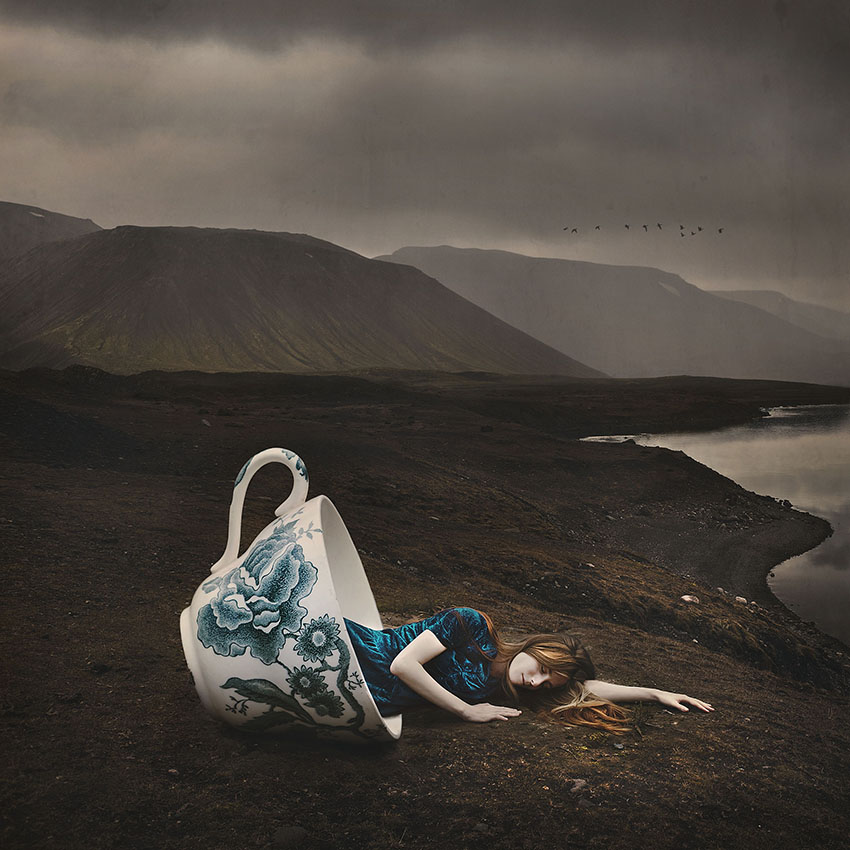 Photo: Emma McEvoy (Melbourne)либо можно посмотреть вот здесь:http://ipic.su/img/img7/fs/6.1548418319.jpgИсторическая справка: Се́лфи (англ. selfie, от «self» — сам, себя) — разновидность автопортрета, созданного с помощью фотоаппарата, иногда при помощи зеркала, монопода или автоспуска. Термин приобрёл известность в конце 2000-х — начале 2010-х годов благодаря развитию встроенных функций фотоаппарата мобильных устройств. Само слово "селфи" родилось в Австралии в 2002 году. По крайней мере, это первое зафиксированное письменное употребление слова. А в 2013 году оно было названо "Словом года" знаменитым Оксфорским словарём английского языка. Для конкурса использовано изображение, являющееся именно фотографией (так мы использовали исторический факт про "селфи"). Сама фотография каким-то образом связана с Австралией (в данном случае австралийский фотограф).Соответствие произведения заданию, т.е. соответствие текста стихотворения заданному изображению оценивают судьи по шкале 0, +1, +2.=== === === === === Произведение: 6-1. На грани сплинаЗадание: стихотворение, соответствующее заданному изображениюОценка соответствия заданию (2 - соответствует; 1 - есть сомнения о соответствии; 0 - полностью не соответствует): 2Оценка "Техника" (от 0 до 5): 3Оценка "Художественная ценность/эмоциональный резонанс" (от 0 до 5): 3Доп. оценка "Относительно всех" (ставится не более 10 произведениям!) (+2, +1, -1 или -2): (плюс или минус) NНа грани сплинаА во снах совсем не страшно, прикоснувшись к чайной розе,опьянеть от аромата, потеряться средь миров.Там отведать эликсира. Дав толчок метаморфозе,и на солнечной поляне шарф связав из облаков,стать воздушно-невесомой. И мечту согреть в ладошке,чтоб на розовом фламинго облететь цветущий сад.Пусть две бабочки волшебных будут гребнями в причёске,а сюрпризом летней ночи – фееричный звездопад.Сны всё дальше улетают от мечты нестройным клином.Прибавляет в весе небо, сединой блестит вода.Я, возможно, отравилась тёмно-серым горьким сплином.Мне б навек остаться в грёзах, где безоблачно всегда.Комментарии:=== === === === ===Произведение: 6-2. ДозорноеЗадание: стихотворение, соответствующее заданному изображениюОценка соответствия заданию (2 - соответствует; 1 - есть сомнения о соответствии; 0 - полностью не соответствует): 2Оценка "Техника" (от 0 до 5): 3Оценка "Художественная ценность/эмоциональный резонанс" (от 0 до 5): 3Доп. оценка "Относительно всех" (ставится не более 10 произведениям!) (+2, +1, -1 или -2): (плюс или минус) NДозорное— Смотри-ка, Чётвёртый, пришельцы на Марсе,cо Льва или с Девы — косматы, гривасты.— А может, земляне? Худы, бледнокожи,нет сзади антены.— И спереди тоже, но ведь добрались же! Прикольная ступa,а где же их мётлы?— Девятый, ты глупый,поменьше читал бы, побольше кумекал.Придумали люди, в каком-то там веке,ковёр-самолёт заменить чем-то вродеобычной тарелки. Недавно в кроссвордевстречал это слово. Решай их почаще,мозги развивает!— Но, эти же в чашке?—Эй, там, номерные, не в корень вы зрите:Пустые тарелки всегда в дефиците!Комментарии:=== === === === ===Произведение: 6-3. *** («Там, где прячет туман в ложбинки...»)Задание: стихотворение, соответствующее заданному изображениюОценка соответствия заданию (2 - соответствует; 1 - есть сомнения о соответствии; 0 - полностью не соответствует): 2Оценка "Техника" (от 0 до 5): 3Оценка "Художественная ценность/эмоциональный резонанс" (от 0 до 5): 3Доп. оценка "Относительно всех" (ставится не более 10 произведениям!) (+2, +1, -1 или -2): (плюс или минус) N* * *Там, где прячет туман в ложбинкиНевесомость земных минутИ нечаянных птиц чаинкиК облакам поминутно льнут,Отстранённость, белей фарфора,Появляется в неглиже Пустоты... Ты хотел декора.Обжигал. Получилась гжель.На боку позабытой чашкиСиний кобальт, почти тату...Все слова родились в рубашке, Но пеняют на наготу.Почему-то не отвечаю, А распластываясь плывуПереласканным спитым чаемИз купели своей в траву.Комментарии:=== === === === ===Произведение: 6-4. ГжельЗадание: стихотворение, соответствующее заданному изображениюОценка соответствия заданию (2 - соответствует; 1 - есть сомнения о соответствии; 0 - полностью не соответствует): 2Оценка "Техника" (от 0 до 5): 3Оценка "Художественная ценность/эмоциональный резонанс" (от 0 до 5): 3Доп. оценка "Относительно всех" (ставится не более 10 произведениям!) (+2, +1, -1 или -2): (плюс или минус) NГжельМарина должна рисовать. Годы – рабочий день.Марина опять и опять в кобальт опустит кисть.Художник по росписи. Цех – это её надел.Нужда и призванье, как цепь, держат: давай, трудись.Скорлупками, тускло блестя – чашки, лепной фарфор.Нет дрожи в руках и в кистях: капли, мазки, волнанад чёрными розами – жгель*. Древний мотив-узор ждёт обжига, жара углей – всплыть синевою льна. Она же мечтает давно в море поплавать всласть.Но только в туманности снов чайкам даст корм из рук.Всегда ли порыв будет вял, раз повелась, сдалась:Похоже, что жизнь ей ваял тоже гончарный круг.Устала быть запертой в клеть – встать бы на край, карниз…Уйти, убежать ли, взлететь, сверху взглянуть на мир.Но снова призывно звенит чайный набор-сервиз,Куда уж стремиться в зенит – оземь, плашмя, в надир.Свершается былью во снах новый узор-мотив:Рисунок сплошь в серых тонах – пляж и морская  гладь,Угрюмыми гроздьями туч сдавлен холмов массив – Песок неприветлив, колюч – как по нему гулять…Марина довольна: раскрас в обжиг готов вполне.Марина предвидит: сейчас солнце согреет шельф…На яростный фон белизны выплеснет синь пленэр.Две краски проникли сквозь сны: мир для Марины – гжель. *жгель – первичное название,от словосочетания «жечь глину»,которое впоследствии преобразовалось в гжель.Комментарии:=== === === === ===Произведение: 6-5. Лето из чашкиЗадание: стихотворение, соответствующее заданному изображениюОценка соответствия заданию (2 - соответствует; 1 - есть сомнения о соответствии; 0 - полностью не соответствует): 2Оценка "Техника" (от 0 до 5): 3Оценка "Художественная ценность/эмоциональный резонанс" (от 0 до 5): 3Доп. оценка "Относительно всех" (ставится не более 10 произведениям!) (+2, +1, -1 или -2): (плюс или минус) NЛето из чашкиВ месте, где я нахожусь, круглый год верховодит осень. Серые птицы хотят домой, ветер их плач доносит:Им никогда не покинуть предел островного мира. Серые птицы – точки ломающегося пунктира – Начало конца, напоминающее о том, как Быстро тепло исчезает в холоде и потёмках.    Здесь друг на друга похожи пасмурные рассветы.Осень сильнее лета. В месте, где я нахожусь, странности есть повсюду. Некто давно принёс сюда фарфоровую посуду,  Бросил на берег дикого острова Алегранса  Чашку со мной внутри. Сбежать очень мало шансов.  Это моё жилище, как бочка для Диогена. Но я из неё вытекаю, и вытеку непременно  На чёрный песок, которым заполнен весь этот остров.  Вытеку без вопросов. В месте, где я нахожусь, радости нет в помине.  Всё, что здесь есть цветного – я в одеянии синем, Чашка, откуда я родом, и множество сновидений,  Красочных, не похожих на здешний пейзаж осенний.  Снится: под птичий гомон легко наступает утро, Горы пылят по склонам свежей зелёной пудрой.Море сродни сапфиру, и я в ореоле света. Меня называют – лето.Комментарии:Вступительная фраза «В месте, где я нахожусь», становящаяся потом рефреном, не совсем удачна, на мой взгляд.«точки ломающегося пунктира» – тоже спорно.«тепло исчезает в холоде» – это как-то из Природоведения за 4-й класс.«странности есть повсюду» – тоже бы перефразировала.«свежая пудра» и «море сродни сапфиру» – сомнительная тропика.На мой взгляд, в общем текст неплохой, но подработать бы его, именно в плане языка.=== === === === ===Произведение: 6-6. Астралия. Шесть в одном. МПК 5Задание: стихотворение, соответствующее заданному изображениюОценка соответствия заданию (2 - соответствует; 1 - есть сомнения о соответствии; 0 - полностью не соответствует): 2Оценка "Техника" (от 0 до 5): 4Оценка "Художественная ценность/эмоциональный резонанс" (от 0 до 5): 3Доп. оценка "Относительно всех" (ставится не более 10 произведениям!) (+2, +1, -1 или -2): (плюс или минус) NАстралия. Шесть в одном. МПК 5       Куда б тебя ни заносило...        Наталья КрофтсКто это в чашке сфоткан, боже?Офкос, я-я. Ну шапито!А был "чаёк" хорош, похоже:Лежу в Астралии на пляже... (...Мистичен ракурс в антураже)Ага, поверит в это кто?..Астрал, Австралия... Кому жеЛюбой экватор будет малА океан не шире лужи? – (...Примерь его – так даже уже)Отвечу: мне! – в улёте, в раже, –Кому Австралия – астрал.Куда б меня ни заносило, О чем ни грезилось, всегда (...Край света: камни да вода)Art-баллистическая сила –Левей, правей – сама решала,Адьёс, метнуть меня б куда.Айпад на селфи. Много ль, мало – (...5 строк в строфе из-за "коала")Листать картинок N-ый ряд?"Ах, во вчерашний день, – сказала, –Отднесь верни меня!" – Просила,Кидая селфи на айпад...Комментарии:Шесть в одном, конечно, впечатляет. Но, как, практически, и всегда в экспериментальной / комбинаторной поэзии, семантика с эвфонией обделяются.=== === === === ===Произведение: 6-7. Прерафаэлит из чашкиЗадание: стихотворение, соответствующее заданному изображениюОценка соответствия заданию (2 - соответствует; 1 - есть сомнения о соответствии; 0 - полностью не соответствует): 2Оценка "Техника" (от 0 до 5): 3Оценка "Художественная ценность/эмоциональный резонанс" (от 0 до 5): 4Доп. оценка "Относительно всех" (ставится не более 10 произведениям!) (+2, +1, -1 или -2): (плюс или минус) NПрерафаэлит из чашкиРаньше не думал, Что море на вкус будто кофеИспитого жмых.Словно под дыхДал мне фарфоровый Бог и на отмельВыбросил тело…Мир мой сжималсяДо чашки,Пока я ответы искал:Где красота, Что же мне делатьВ эпоху разбитых зеркал?О Рафаэль, даже тебеВесть не придет издалече…Комментарии:=== === === === ===Произведение: 6-8. Берег счастьяЗадание: стихотворение, соответствующее заданному изображениюОценка соответствия заданию (2 - соответствует; 1 - есть сомнения о соответствии; 0 - полностью не соответствует): 1Оценка "Техника" (от 0 до 5): 3Оценка "Художественная ценность/эмоциональный резонанс" (от 0 до 5): 2Доп. оценка "Относительно всех" (ставится не более 10 произведениям!) (+2, +1, -1 или -2): (плюс или минус) NБерег счастьяУ моря счастья как-то жили двое.Их мир - любовь, шалаш и парадиз.В нём солнце безупречно-золотое,коралловый песок и лёгкий бриз.Случалось иногда, в зеркальной гладиПроскальзывала рябью кривизнаС холодной пустотой в колючем взглядеИ мутью, поднимаемой со дна.Но морок растворялся. Лишь осадок,Из раза в раз, удваивая вес,Копился в сердце ядом, и досада Росла и дотянулась до небес.Раздоры появились без усилий,Как сорная трава.                              Эдем затих, – Те двое плод запретный надкусили,И счастье молча выплеснуло ихОстывшим чаем в тёмный сток финала.Но рай остался раем. Там живутКому и непогода не опала,Им вера строит каменный редут.А изгнанные – новым раем бредят.Скребёт по сердцу скрюченная грусть.Тоска скулит. В душе удары меди.Хотелось бы назад… когда-нибудь,На берег счастья. Там всегда по двое,Покуда под изменчивой ЛунойЕсть чувство восхитительно живое.А если вдруг потоп, – найдется Ной..................................Опала – немилостьКомментарии:Честно говоря, что-то плохо у меня текст с картинкой вяжутся.Может, автор разглядел (представил) мужчину за чашкой? – временно вне зоны видимости.=== === === === ===Произведение: 6-9. Ромашковый чайЗадание: стихотворение, соответствующее заданному изображениюОценка соответствия заданию (2 - соответствует; 1 - есть сомнения о соответствии; 0 - полностью не соответствует): 2Оценка "Техника" (от 0 до 5): 3Оценка "Художественная ценность/эмоциональный резонанс" (от 0 до 5): 3Доп. оценка "Относительно всех" (ставится не более 10 произведениям!) (+2, +1, -1 или -2): (плюс или минус) NРомашковый чайСреди больнично-белых долгих зим    сны ярче и реальнее к рассвету –    в них тот, чей силуэт неразличим,проводит в лето.   Мы молча погуляем по воде, вдоль гор и отцветающих азалий –ещё осталось несколько недель   (врачи сказали).Здесь край земли, я знаю, край земли…Студёный океан – до дна прозрачен.Его простор едва преодолимдля звонких крачек,стремящихся к далёким берегам,где так давно доверчивая глина   ждёт тёплых рук. Зовущий птичий гамтолкнётся в спину –мол, полетели с нами, мол, держись! Но Бог допьёт остывший чай с ромашкойи – выплеснет несбывшуюся жизнь…И снова до краёв наполнит чашку.Комментарии:=== === === === ===Произведение: 6-10. НаваждениеЗадание: стихотворение, соответствующее заданному изображениюОценка соответствия заданию (2 - соответствует; 1 - есть сомнения о соответствии; 0 - полностью не соответствует): 2Оценка "Техника" (от 0 до 5): 2Оценка "Художественная ценность/эмоциональный резонанс" (от 0 до 5): 3Доп. оценка "Относительно всех" (ставится не более 10 произведениям!) (+2, +1, -1 или -2): (плюс или минус) NНаваждениеКогда вдоль бесконечных звездных пасек,храня вселенский благостный покой,ночь проплывала в облачном баркасе,пятак луны упрятав за щекой,на берегу земной реки широкой,поставив перемёт на риск и  страх,мужик светловолосый, одинокий,посиживал у жаркого костра.Он слушал трескотню цикады звонкойи жизни тихой был почти что рад –ему ещё бы резвую бабёнкуда парочку здоровеньких ребят.Эх, поносило грешного по свету:служил, учился, выправкой – орёл!Есть дом и сам обутый, приодетый,а вот любви покуда не нашёл.Смежала дрема веки, словно двери,и мысли заплетала в лабиринт,когда тарелка рухнула на берегс голубокожей девушкой внутри.Какой-то агрегат не так сработали пункт посадки вовсе не знаком –она открыла люк у звездолётаи встретилась глазами с рыбаком.Широкоплечий писаный красавец!Захлопнуть люк не хватит «дамских» сил –и чувственный сиреневый румянецковарно щёки девушки залил.Был парень не на шутку ошарашен,но восхищенье вытеснило страх –ей руку протянул землянин наш ирастаял в фиолетовых глазах.Очнулся утром с томной негой в теле,смущенный чувством легкого стыда.А было ли чего на самом деле?На берегу не видно ни следа...Сейчас у мужика делов до краяи будни хлопотливые текут...О той рыбалке он не вспоминает,вот только часто снится мужику,что где-то, на соседей не похожи,живут в какой-то из вселенских странмалышка с белой бархатною кожейи брат – светловолосый мальчуган.Комментарии:=== === === === ===Произведение: 6-11. НереидыЗадание: стихотворение, соответствующее заданному изображениюОценка соответствия заданию (2 - соответствует; 1 - есть сомнения о соответствии; 0 - полностью не соответствует): 2Оценка "Техника" (от 0 до 5): 4Оценка "Художественная ценность/эмоциональный резонанс" (от 0 до 5): 3Доп. оценка "Относительно всех" (ставится не более 10 произведениям!) (+2, +1, -1 или -2): (плюс или минус) NНереидыБерег вулканный засыпан шлаком.Кофе спитого остаток черен.Утренний кофе особо лакомДля нереид ледяного моря.Ты улыбаешься, их встречаяКаждое утро… Свистит форсунка…Барную стойку собой венчаютЧашки с простым голубым рисунком.В каждую пряность сама добавишь,Зерна души истирая в ступке.Призрачны отзвуки струн и клавиш,Мысли хрустальны, предметы хрупки.Больно… Секунды остры, как скальпель.С каждым глотком в пустоту природыТы выливаешь себя по каплеИ утекаешь к зеркальным водам,Чтобы, подобно своим подружкам,Сделаться легкой, хмельной, прозрачной,Только бездушной, совсем бездушной,Лишь отражать небеса и мачты,Птиц перелетных косую строчку,Хмурые тучи, пустые пляжи…И нереидой – я знаю точно – Ты из пучины придешь однажды:Ветер задует, шурша в осоке,Пряди откинет, проявит профиль…Я буду ждать у знакомой стойкиИ заварю тебе крепкий кофе.Комментарии:Ослабленная, банальная концовка разочаровала. С прозаизма «я знаю точно… ты… придешь однажды» неплохой текст пошатнулся и рухнул с «заварю тебе крепкий кофе».=== === === === ===Произведение: 6-12. Проснись, АлисаЗадание: стихотворение, соответствующее заданному изображениюОценка соответствия заданию (2 - соответствует; 1 - есть сомнения о соответствии; 0 - полностью не соответствует): 2Оценка "Техника" (от 0 до 5): 3Оценка "Художественная ценность/эмоциональный резонанс" (от 0 до 5): 2Доп. оценка "Относительно всех" (ставится не более 10 произведениям!) (+2, +1, -1 или -2): (плюс или минус) NПроснись, АлисаПроснись, Алиса. Шляпник не придёт.Заваренный им чай до капли выпит.Безумие – как крик болотной выпи:Наводит страх, сбивает мысли влёт.Твой мир теперь пустынен и суров:Песок и пепел, дикое безлюдье.А во дворце на золотое блюдоСтекает кровь с отрубленных голов.Чеширский Кот растаял, словно дым.Ты спишь у кромки пасмурной воды,Кошмар твой безнадёжно-беспробуден.Так птицы вязнут в низких облаках,И гибель их обманчиво легка.Проснись. И наяву тебя не будет.Комментарии:=== === === === ===Произведение: 6-13. ОптимистическоеЗадание: стихотворение, соответствующее заданному изображениюОценка соответствия заданию (2 - соответствует; 1 - есть сомнения о соответствии; 0 - полностью не соответствует): 2Оценка "Техника" (от 0 до 5): 3Оценка "Художественная ценность/эмоциональный резонанс" (от 0 до 5): 3Доп. оценка "Относительно всех" (ставится не более 10 произведениям!) (+2, +1, -1 или -2): (плюс или минус) NОптимистическоеФинита ля комедиа.  Ну что ж... Я крепко высплюсь и не буду плакать.Подбито небо серой стекловатой,Вот-вот зарядит равнодушный дождь.Эффектный снимок романтичных гор —Не Улуру, но будут долго сниться.Я научусь гадать по снам и птицамИ поумнею (?!) с некоторых пор.    Китайский, костяной, воздушно белый,Ему под стать изысканный фарфор.Предупреждали: соблазнял на спор.Лишь отмахнулась, слушать не хотела.Чай выпит, чашка сбита со стола,   Валяется в пустыне, я — чаинки…Но как обворожительна на снимкеВ лазурном платье! Пойте, зеркала!Комментарии:=== === === === ===Произведение: 6-14. *** («Оказалось, всё невозможно просто...»)Задание: стихотворение, соответствующее заданному изображениюОценка соответствия заданию (2 - соответствует; 1 - есть сомнения о соответствии; 0 - полностью не соответствует): 1Оценка "Техника" (от 0 до 5): 2Оценка "Художественная ценность/эмоциональный резонанс" (от 0 до 5): 3Доп. оценка "Относительно всех" (ставится не более 10 произведениям!) (+2, +1, -1 или -2): (плюс или минус) N* * *оказалось, всё невозможно просто:прежний мир - всего лишь смешной набросоктой страны, которую ты не знал...но теперь, когда вас "столкнули лбами" -не ропщи “досталась не та судьба мне»,о ракушке брошенной не стенай...оказалось, ты не такой уж зрячий,оттого опять боязливо прячешьтело в рамки крошечного миркаи ползёшь, всегда не особо прыткий,в свой привычный дом - человек-улитка,не доросший даже до червяка.и пускай на вид он тебя не лучше,и пускай живёт на навозной куче,но хотя бы нравом смелей чуть-чуть.так иди - не бойся, что слишком ярко,что опять стригут твоё время парки -постигай галактику новых чувств...после долгих лет и недолгих странствийвыбегай из замкнутого пространствана поверхность мира, что был внутри -и когда услышишь призывный голоси войдёшь в прохладу реки по пояс,то поймаешь этот чуть слышный ритм.этот мир - под небом седые рощи,и на небе чаек тревожный росчерк -тот альков, что ныне тебя хранит,а твоё "вчера" ничего не значит -лишь порой о прежнем тебе заплачетнавсегда оставленный твой двойник...Комментарии:Т. е., девушка в чашке – это «оставленный твой двойник»? – но она спит, а не плачет… Не совсем, к. м. к., соответствует – хотя и понимаю (если вспомнить солдат, смотрящих на груду кирпича), что каждый глядя на одну и ту же картинку, видит что-то своё.=== === === === ===Произведение: 6-15. Быть живойЗадание: стихотворение, соответствующее заданному изображениюОценка соответствия заданию (2 - соответствует; 1 - есть сомнения о соответствии; 0 - полностью не соответствует): 2Оценка "Техника" (от 0 до 5): 4Оценка "Художественная ценность/эмоциональный резонанс" (от 0 до 5): 4Доп. оценка "Относительно всех" (ставится не более 10 произведениям!) (+2, +1, -1 или -2): (плюс или минус) NБыть живойЕсли ты хочешь стать полным, – позволь себе быть пустым.                                                                                             Лао-цзы…Не печаль это, девочка, нет, не болезнь с тоской,не затишье, не штиль перед самой большой бедой –первобытное «нечто» (без горечи и добра) –пустота, приводящая душу не в Божий храм, а туда, где раскинулся мрачный немой  пустырь,где ты пастырь, отшельник и сам себе поводырь.…Это просто нехитрая формула бытия:раньше нужной кому-то была, а сейчас – ничья.Жизнь, как чашка с рисунком, отмытая добела(ни царапин, ни сколов), пестрела  вчера. Цвела.Но судьба или  карма (без разницы) сгорячарезко  чашку взяла  и тебя, как холодный чай,раз – и вылила  спешно в безликое «никуда».Не тоска это, девочка, – вязкая пустота.…Это выдалась просто такая в году весна:ни просветов, ни запахов – немощна и бледна,будто полувесна, будто замерший эмбрион.И природа мертва, погружённая в зимний сон:океан грязно-пепельный, берег с недвижной  мглой.Ты становишься  камнем, промозглой, сырой  землёй.Пустота обвивает...  в ней хочется плыть, тонуть…Океан словно ртуть, облака, небеса  – как ртуть.…«Здесь мы, здесь! Прилетели!  Встречай нас, ослепший мир!Бойкий ветер морской, ты сильней завывай, шуми!Просыпайся, убогая! Солнце уже в пути», –это крики вдали сумасшедших  звенящих птиц,первых вестников ранней весны. Разрывая тишь,проникают  в твой мозг: «Ну, услышь нас, услы-ы-ышь!»Заставляют, как  рыбу на суше, жадней  дышать (не погибла  душа, не остыла ещё душа): «Суждено ей, безумной, на свете, покрытом тьмой,как весне,стать живой,быть живой».Комментарии:Круглые скобки, на мой скромный, лишние. Вообще, скобки – многозначный и часто рискованный графо-стилистический приём.А вообще, текст понравился (если бы ни некоторые шероховатости, вроде: «болеЗНЬ|СТоской», «Океан словно ртуть, облака, небеса  – как ртуть» – было бы вообще отлично).=== === === === ===Произведение: 6-16. БеспокойноеЗадание: стихотворение, соответствующее заданному изображениюОценка соответствия заданию (2 - соответствует; 1 - есть сомнения о соответствии; 0 - полностью не соответствует): 2Оценка "Техника" (от 0 до 5): 4Оценка "Художественная ценность/эмоциональный резонанс" (от 0 до 5): 3Доп. оценка "Относительно всех" (ставится не более 10 произведениям!) (+2, +1, -1 или -2): (плюс или минус) NБеспокойноеВыплесни кофе моих бессонницВ шелест прибрежной мглы!Можно расстаться почти не ссорясь, Сгладив страстям углы. Чувства уйдут в полутень былого, В чуткий короткий сон, Только прибой нарастает снова, Мнимый покой сметён. Так онемевшую руку больюРвёт кровоток живой. Йодом, и солью, и ветром вольным - Шёпот безумный твой. Шторм налетает всегда мгновенно - Вспышка, волна, волна... Пена морская кофейной пенкой Тает на грани сна. Можно гадать на кофейной гуще, Как нам устроить жизнь. Ты так легко мой покой нарушил, Очень прошу - не снись!Комментарии:=== === === === ===Произведение: 6-17. Когда устанешь пить…Задание: стихотворение, соответствующее заданному изображениюОценка соответствия заданию (2 - соответствует; 1 - есть сомнения о соответствии; 0 - полностью не соответствует): 2Оценка "Техника" (от 0 до 5): 3Оценка "Художественная ценность/эмоциональный резонанс" (от 0 до 5): 3Доп. оценка "Относительно всех" (ставится не более 10 произведениям!) (+2, +1, -1 или -2): (плюс или минус) NКогда устанешь пить…Когда устанешь пить из чаши испытаний,Ты выплесни «коктейль» до капли в океан!Пусть рыбы разнесут его немыми ртамиПо дну, где шелестят леса морских лиан.Расслабившись, уснёшь, свободный и счастливый,Направив паруса в седые небеса.Прольётся благодать на хмурые заливы,И будет лепота… - строкой не описать.Когда ж отступит сон в оливковые чащи -От стона из глубин, от голошенья птиц, -Увидишь ты китов, на отмели лежащих,И слёзы, что текут у них из-под ресниц…И горечи поток наполнит снова чашу -Тебе её нести, тебе и пить сполна!   А птицы улетят, и даже не помашут…И ночью на постой притащится Вина.Комментарии:=== === === === ===Произведение: 6-18. С чистого листаЗадание: стихотворение, соответствующее заданному изображениюОценка соответствия заданию (2 - соответствует; 1 - есть сомнения о соответствии; 0 - полностью не соответствует): 2Оценка "Техника" (от 0 до 5): 3Оценка "Художественная ценность/эмоциональный резонанс" (от 0 до 5): 2Доп. оценка "Относительно всех" (ставится не более 10 произведениям!) (+2, +1, -1 или -2): (плюс или минус) NС чистого листаОбида точит, хочется кричать,порвать на волны тягостную гладь.Любовь моя, к которой долго шла,в одну минуту выгорела в шлак.Догнать бы клин, что тянется вдали.Синицы это или журавли...Неважно, впрочем... Только убежать,уйти, укрыться! В памяти свежа последней чашки горечь... и слова,что говорил, нет – просто добивал:что ты измотан, быт уже достал;что жизнь начнётся с чистого листа –проекты, море денег впереди, –и не любил, а просто приходил...За всё цеплялся, походя виня.С кофейной гущей выплеснул меня.Любимой чашки тонкие края.Твой силуэт неясен и двояк...Враньё всё это, шок, обида, грусть –Гадать не стану! Бросил? Обойдусь!Помою чашку – прошлое солью.Ну да, не вышло нам создать семью.А утром снова кофе, круассан....Меня и правда кто-нибудь бросал?Комментарии:=== === === === ===Произведение: 6-19. ПадениеЗадание: стихотворение, соответствующее заданному изображениюОценка соответствия заданию (2 - соответствует; 1 - есть сомнения о соответствии; 0 - полностью не соответствует): 2Оценка "Техника" (от 0 до 5): 2Оценка "Художественная ценность/эмоциональный резонанс" (от 0 до 5): 2Доп. оценка "Относительно всех" (ставится не более 10 произведениям!) (+2, +1, -1 или -2): (плюс или минус) NПадениеКогда я в кроличью нору летела камнем,мне поначалу это виделось забавным.Хватала с полок всё, что под руку попало,и приземлилась в кучу листьев залежалых.Затем глотнула непонятную микстурус вишневым вкусом, став такой миниатюрной,что поместилась целиком в обычной чашке.Совсем без сил, я улеглась в неё, дурашка.Меня к мелиссе отнесли, на подоконник.Она баюкала меня в своих ладонях.Жуки - большие мужики - жужжали важно:- Здесь хорошо. Тебе об этом скажет каждый.А жук один вручил мне перстень обручальный...Но тут хозяева - случайно, сгоряча ли? -швырнули чашку в самый дальний угол сада.Я не поранилась. Я выпала в осадок.Комментарии:=== === === === ===Произведение: 6-20. ФарфоровоеЗадание: стихотворение, соответствующее заданному изображениюОценка соответствия заданию (2 - соответствует; 1 - есть сомнения о соответствии; 0 - полностью не соответствует): 2Оценка "Техника" (от 0 до 5): 3Оценка "Художественная ценность/эмоциональный резонанс" (от 0 до 5): 3Доп. оценка "Относительно всех" (ставится не более 10 произведениям!) (+2, +1, -1 или -2): (плюс или минус) NФарфоровоеГоворят: велика планета – на трёх китах!А меня окружает, хоть тресни, один фарфор...И когда же впервые что-то пошло не такВ утонченных гранях изысканнейшей из форм?Ослепительный глянец больше не веселит,Раздражает бомонд буфетный – до тошноты...Кипятятся, картинно сетуют: се ля ви!Дребезжат: не печалься, возрадуйся, что же ты?Безразличные, сытые, липкие – не поймут,Что их мир – захудалая полочка за стеклом,Где один на другого похож, как фабричный клон,Где толпа добровольно строит себе тюрьму.Я боюсь превратиться в трагический экспонат,Я на них непохожа – наверно, не так пуста,Настоящей свободы хочу ощутить сполна!Тараканья команда, займите свои места!Отыскала лазейку, готова начать разбег:До китов бы добраться, до моря, до счастья, до......Только, Господи Боже, пожалуйста – не разбей!Не разбей, умоляю, Всевидящий, будь так добр!Комментарии:=== === === === ===Произведение: 6-21. far far awayЗадание: стихотворение, соответствующее заданному изображениюОценка соответствия заданию (2 - соответствует; 1 - есть сомнения о соответствии; 0 - полностью не соответствует): 2Оценка "Техника" (от 0 до 5): 4Оценка "Художественная ценность/эмоциональный резонанс" (от 0 до 5): 3Доп. оценка "Относительно всех" (ставится не более 10 произведениям!) (+2, +1, -1 или -2): (плюс или минус) Nfar far awayВсё потому, что я тебя ко днуко снуодну тяну в необытайны.Я – кофе, что остался лишь на дне густой тягучей чёрной пряной жижей,ты – тёплое, парное. Ты - во мне...Мы птицы разлетающейся стаи,мы, кажется, почти и не знакомы, но от того желаннее и ближе.Я – омут, чертенеющий тобой - точёной, неземной, почти прозрачной,фарфоровой... far far away...забей...Тихонько спи Дюймовочкой на блюдце.Я – горький воздух у тебя во рту, и больше ничего, увы, не значу.Вдыхай меня...Не дышишь и молчишь, не в силах ни сглотнуть, ни поперхнуться...Комментарии:=== === === === ===Произведение: 6-22. ЖеланиеЗадание: стихотворение, соответствующее заданному изображениюОценка соответствия заданию (2 - соответствует; 1 - есть сомнения о соответствии; 0 - полностью не соответствует): 2Оценка "Техника" (от 0 до 5): 3Оценка "Художественная ценность/эмоциональный резонанс" (от 0 до 5): 3Доп. оценка "Относительно всех" (ставится не более 10 произведениям!) (+2, +1, -1 или -2): (плюс или минус) NЖеланиеЯ приду на берег моря от разбитых в ссоре чашек,от привычек, что вещают: - Возвратись в привычный быт.Чем тебя он не устроил? В доме шторм совсем не страшен.Чашки бьются не на счастье в месте, где нельзя любить.Бриз волну толкает тщетно, и монеты-брызги сыплет.Сумрак, словно краб гигантский, пятится в пучину вод,исчезает незаметно, укатив с собою зыбкий,вперемешку с круглой галькой, ком сомнений и тревог.Я приду за словом «радость», выплеснув из сердца горечь.Здесь просторно чувствам, мыслям, здесь могу я быть другой.Море дышит, море - рядом, я ловлю его пригоршней,небо гнётся коромыслом, опрокинутой дугой.Штиль на море и на суше, только слышен шорох галькида прощальный и надрывный крик гортанный серых птиц.Я не буду той старушкой, что желанье загадала -поменять на дом корыто, припадая к волнам ниц.Впрочем, нет. Одно желанье попрошу исполнить всё же:пусть покой душевный будет в доме, где потерян свет.Море ласково погладит: - Ты сама себе поможешь,возвращайся к мирным будням, чашки-ссоры больше нет.Комментарии:=== === === === ===the end__________________________________